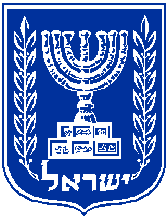 מדינת ישראללשכת הפרסום הממשלתית(לפ"מ)מכרז פומבי מס' 194/11/17להקמה, עיצוב, אחזקה ופירוק ביתן ביריד התיירות השנתי IMTMעבור משרד התיירותנובמבר 2017  מכרז פומבי מס' 194/11/17 להקמה, עיצוב, אחזקה ופירוק ביתן ביריד התיירות השנתי IMTM עבור משרד התיירותכללילשכת הפרסום הממשלתית (להלן: "לפ"מ" או "המזמין") פונה בזה בבקשה לקבלת הצעות להקמה, עיצוב, אחזקה ופירוק ביתן ביריד התיירות השנתי IMTM (להלן: "השירותים") עבור משרד התיירות (להלן: "המשרד"), כפי שיפורט להלן.השירותים כוללים הקמה, עיצוב, אחזקה ופירוק של ביתן משרד התיירות ביריד התיירות השנתיIMTM , שיתקיים בין התאריכים 6-7 בפברואר 2018 בביתן 2 במרכז הירידים, גני התערוכה, תל אביב, לרבות העמדה של צוות מקצועי הכולל מנהל פרויקט ומעצב.הצעות שלא תוגשנה בדיוק על פי תנאי המכרז עלולות להיפסל.עם הספק הזוכה ייחתם הסכם התקשרות למתן השירותים (להלן: "ההסכם") בנוסח המצ"ב כנספח ה' למכרז זה. יובהר, כי עד לחתימת ההסכם על ידי שני הצדדים לא יתקיימו ביניהם יחסים חוזיים, ואין בהודעה על זכייה כדי ליצור יחסים חוזיים בין המציע הזוכה לבין המזמין.מסמכי המכרז, לרבות הנספחים, הינם רכוש המזמין ובבעלותו הבלעדית. המציעים אינם רשאים לעשות כל שימוש במסמכים אלה אלא לצורך הגשת הצעה במכרז. על המציע חלה חובת סודיות לגבי תוכן המסמכים.ריכוז לוחות זמנים למכרז:        מועד אחרון להגשת ההצעות – יום א', 17/12/17, בשעה 12:00.         מועד אחרון לשאלות הבהרה – יום א' 10/12/17, בשעה 12:00.פרטי ההתקשרות המבוקשתמשרד התיירות מעוניין להקים ביתן ביריד התיירות השנתי IMTM, שיתקיים בין התאריכים
6-7 בפברואר 2018 בביתן 2 במרכז הירידים, גני התערוכה, תל אביב.מטרת הביתן: הצגת פעילות משרד התיירות בארץ ובחו"ל, הנגשת פעילויות המשרד לתעשיית התיירות בישראל ולקהל המבקרים ויצירת קשרים עם גורמי תעשיית התיירות מחו"ל אשר עתידים לבקר ביריד התיירות.   קהל היעד: סוכני תיירות ועיתונאים מחו"ל; קהל מקצועי מתעשיית התיירות, ובכלל זה סטודנטים למקצועות התיירות ועיתונאים; הקהל הרחב.הפעילות המתוכננת בביתן: פגישות עסקיות בין נציגי המשרד למשתתפים ביריד; פרזנטציות על פעילות משרד התיירות בארץ ובעולם; חלוקת מידע וחומר פרסומי. המציע הזוכה יעסיק את כל העובדים הנדרשים לו על מנת לעמוד בתנאי המכרז. בנוסף, המציע יעמיד לרשות המזמין צוות מקצועי - הכולל מנהל פרויקט ומעצב - לטובת הקמת הביתן, עיצובו, תפעולו ופירוקו.   בראש הצוות יעמוד מנהל הפרויקט, אשר ישמש איש הקשר של המזמין ויהיה אחראי כלפי המזמין לביצוע השירותים נשוא מכרז זה, בין היתר, קבלת מלוא האישורים הנדרשים לתפקוד הביתן, הכנת הביתן לקראת היריד, עיצובו, ניקיונו, תפעול העזרים הטכניים, מחשב, ציוד הקרנה, עמדת הצפייה, פירוק הביתן בסיום היריד וכו'. שמו של איש הקשר ופרטי ההתקשרות עמו יפורטו בטופס פרופיל המציע והצוות המקצועי, נספח א' למכרז.  המציע מתחייב להעמיד לרשות איש הקשר את מלוא האמצעים הדרושים לו, לרבות כוח האדם הנדרש, על מנת לעמוד בתנאי המכרז.מפרט השירותים המבוקשיםהשירותים המבוקשים הינם הקמה, עיצוב, אחזקה ופירוק של הביתן ובכללם:עיצוב הביתןשטח הביתן יעמוד על 200 מ"ר ויורכב מהשטחים 93 ו – 76, כשהעיצוב והתכנון צריך לקחת בחשבון גם את הרווח שבין שני השטחים הנ"ל.מפת היריד ומיקום הביתן מצ"ב כנספח א'1 למסמכי המכרז. הביתן צריך לשקף בעיצובו את הפעילות השיווקית של משרד התיירות בארץ ובעולם במטרה לעודד את תעשיית התיירות בישראל ולהגדיל את היקף הפעילות הכלכלית במשק בישראל. עיצוב הביתן יכלול התייחסות גם לחברות הבת של משרד התיירות העוסקות בהקמת ופיתוח תשתיות: החברה הממשלתית לתיירות; החברה להגנות ים המלח; החברה לפיתוח עכו העתיקה.על המציע לשקוד על עיצוב ותכנון הביתן בצורה מושכלת, לצורך הגברת החשיפה של הביתן לקהל המבקרים, משיכת מבקרים לביתן, ויסות תנועת המבקרים בביתן (זרימת הקהל) ויצירת חוויה חיובית למבקרים.  עיצוב ותכנון הביתן יעשו בצורה אטרקטיבית ומקורית, באופן שיביא להגברת החשיפה של קהל המבקרים ביריד לביתן משרד התיירות, תוך העברת המסרים בצורה יעילה. חזית הביתן וקירותיו יעוטרו בפוסטרים, תמונות, מולטימדיה ואפקטים שונים העוסקים בפעילות המשרד וחברות הבת, אשר יועברו ע"י המזמין למציע הזוכה בצורה של קבצים גרפיים ו/או קטעי וידאו. על הזוכה לפעול להדפסת הקבצים/מודעות התדמית באיכות ראויה ובאופן מיטבי להעברת המסרים ולעצבם על קירות הביתן וחזיתו לשביעות רצון המזמין.מבנה הביתן יתוכנן כך שיכלול חדר ישיבות סגור שיכול להכיל 20 איש לפחות, 4 דוכני מציגים (כל דוכן יכלול שולחן ושני כסאות), מחסן ציוד בגודל של 20 מ"ר לפחות הכולל אפשרות נעילה, פינות הסבה (לפחות שתי פינות ישיבה).הריהוט בביתן יכלול: שולחן ישיבות ו-20 כסאות לחדר הישיבות, מסך בגודל 55 אינץ' לפחות ומערכת צ'אט וידאו לחדר הישיבות, 8 כסאות לדוכנים (כל דוכן יכלול שולחן ויאפשר ישיבה של שני אנשים מאחוריו), ריהוט לפינות הישיבה וההסבה (לפחות שתי פינות), כוננית עם מדפים לחלוקת פליירים והכל בהתאם לעיצוב המוצע ע"י המציע.אספקת הריהוט לביתן (לרבות העמסה, הובלה ופריקה) וסידור הריהוט בביתן באחריות המציע ועל חשבונו.על המציע לכלול בהצעתו רעיון לאטרקציה מיוחדת שמטרתה למשוך את קהל המבקרים לביתן משרד התיירות. האטרקציה תשמש פלטפורמה להעברת מסרים של משרד התיירות לבאי היריד.על הביתן לכלול חיפוי רצפה כלשהו. המציע יפרט את הנתון בהצעתו. על כל המידע המוצג בביתן להיכתב בשתי שפות: אנגלית - שפה ראשית, עברית - שפה משנית.כותר הביתן יהיה בגובה של 4 מטר לפחות. הכותר ישא את השם ואת הלוגו של משרד התיירות באנגלית ובעברית.הביתן יכלול קיר מסך להקרנת סרטון הכולל מסרים חזותיים מעולמות התוכן של משרד התיירות. הסרטון יסופק ע"י המשרד.המציע הזוכה יידרש לקבוע עד 5 מסכי וידאו בגדלים שונים, כאשר הגדול ביותר יהיה בגודל 75 אינץ' לפחות. ציוד ההקרנה על גבי קיר המסך, מערכות הסאונד ומסכי הוידאו בביתן יסופקו על ידי המציע, לרבות מחשב/ לפטופ / אייפד בהתאם להצעתו לעיצוב הביתן.    תאורת הביתן תתאים לאופי עיצוב הביתן ותדגיש את יתרונות העיצוב. על המציע להתחשב בבעיות תאורה טבעית האולם התצוגה, גובה הבנייה, פינות וכו'. על הביתן לכלול עמדת הטענה מעוצבת לטלפונים ניידים. לאחר קבלת כל ההחלטות האומנותיות ביחס לעיצוב ותכנון הביתן ולאחר שייקבעו הסרטונים, התמונות, האטרקציה ויתר ההיבטים האומנותיים הנוגעים למכרז, יפעל המציע הזוכה להקמת הביתן וחיבורו לתשתיות מתאימות לשם הפעלתו (לרבות קבלת האישורים המתאימים לכך) בתיאום עם המזמין ובהתאם ללוחות הזמנים שייקבעו על ידו. הקמה ופירוק של הביתןהמשרד ישכור את שטח הביתן (200 מ"ר) בין התאריכים 6-7 בפברואר 2018 ישירות ממארגני היריד, חברת ארטרא בע"מ (להלן: "חברת ארטרא") וידאג לקבלת אישור בדבר רישום המשרד ליריד.על המציע הזוכה לפעול מול חברת ארטרא לקבלת המידע באשר למועד הקצאת השטח למשרד התיירות לצורך הקמת הביתן במסגרת היריד. פרטי יצירת קשר עם החברה ימסרו למציע הזוכה בעת ההודעה על זכייתו.עבודות ההקמה ועיצוב הביתן יושלמו ע"י המציע הזוכה כך שהביתן יהא מוכן להפעלה בבוקר היריד, יום ג', 06/02/18, שעה 06:00.עם תום היריד, אחראי המציע הזוכה על פירוק הביתן עפ"י הנחיות מאגני היריד, חברת ארטרא ופינויו מהשטח.אחזקת הביתןהמציע הזוכה יידרש למתן שירותי אחזקה והפעלה של הביתן בתקופת היריד, כולל אחזקה טכנית של כל מרכיבי הביתן ותכולתו, המתקנים, הציוד והמערכות השונות שיותקנו בו. למציע הזוכה תהא אחריות לכך שכל מתקני הביתן ומרכיביו יפעלו באופן תקין בתקופת היריד, כולל טיפול מיידי בכל תקלה שמתעוררת, השלמת חוסרים, תיקון ליקויים, בין היתר במערכות הסאונד, מסכי הוידאו ועוד, תיקון שבר וכל הנדרש לתפעול תקין של הביתן. על המציע הזוכה לדאוג לקבלת כל האישורים וההיתרים הנדרשים לצורך מתן השירותים, בין אם נדרשו באופן מפורש במסגרת מכרז זה ובין אם לאו, ובכלל זה אישור מהנדס בטיחות ו/או מהנדס קונסטרוקציה (דו"ח בדיקת מתקני קונסטרוקציה), מהנדס חשמל (דו"ח בדיקת מתקני חשמל) לצורך הקמת הביתן והפעלתו התקינה, ועוד.המציע הזוכה יידרש לביצוע כל עבודות התשתית, החשמל, התאורה, וחיבורי המחשב הכרוכים בחיבור הביתן לרשת החשמל. המציע יתאם את כל הנדרש בעניין זה אל מול מארגני היריד, חברת ארטרא ו/או מול הספקים שייבחרו ע"י חברת ארטרא למתן השירותים כאמור. כן יובהר, כי עלויות צריכת החשמל יחולו על המציע הזוכה, ולא תהיה לו כל טענה ו/או דרישה בעניין זה כלפיי המזמין ו/או משרד התיירות.  המציע הזוכה יידרש לחבר את הביתן לקווי תקשורת אינטרנט (עד 10 משתמשים) ברוחב פס של עד 500/500kb  לכל משתמש. המציע יתאם את כל הנדרש בעניין זה אל מול מארגני היריד, חברת ארטרא ו/או מול הספק שייבחר ע"י חברת ארטרא למתן השירותים כאמור. יובהר, כי עלויות החיבור לתשתית האינטרנט במתחם הביתן ועלויות השימוש באינטרנט יחולו על המציע הזוכה, ולא תהיה לו כל טענה ו/או דרישה בעניין זה כלפי המזמין ו/או משרד התיירות.    תשלומים למארגני היריד ו/או לספקים מטעמם בתקופת ההקמה, פעילות הביתן, הפירוק ופינוי הביתן, לרבות העלויות הכרוכות בחיבור הביתן לתשתיות חשמל, אינטרנט, עלויות הנפקת אישורי הבטיחות הנדרשים וכו'- כל אלה יחולו על המציע הזוכה וינוהלו על ידו באופן עצמאי מול חברת ארטרא ו/או מול הספקים אשר ישכרו על ידה למתן שירותים אלה. על הביתן לכלול עמדה הכוללת בר מים חמים וקרים, לרבות 10 כדים של 19-20 ליטר, 1,000 כוסות לשתיה קרה ו – 500 כוסות לשתיה חמה.על המציע הזוכה לספק פחי אשפה אשר יונחו באזורים שונים בביתן. המציע הזוכה יידרש לספק שירותי ניקיון לביתן.המציע הזוכה יידרש לביצוע כל מטלה נוספת בקשר עם מתן השירותים כמפורט במכרז זה, לפי בקשת המזמין.המזמין יהא רשאי להנחות את המציע הזוכה להכניס שינויים כאלה ואחרים בתכנון הביתן, לרבות עיצובו, תכולתו, מתקניו, מסריו, הפעלתו, אחזקתו וכן הלאה, לפי שיקול דעתו הבלעדי (בתיאום מראש ובהידברות עם המציע הזוכה). משך ההתקשרותתקופת ההתקשרות הינה ל-6 חודשים, החל מיום החתימה על הסכם ההתקשרות עם המציע אשר ייבחר על ידי המזמין לביצוע השירותים נשוא מכרז זה (להלן: "תקופת ההתקשרות"). המזמין יהיה רשאי, לפי שיקול דעתו הבלעדי, להפסיק את ההתקשרות בכל עת או לצמצם את היקף השירותים, וזאת ללא חובת הנמקה. תנאי סף למגיש ההצעהעל המציע לעמוד בכל תנאי הסף המפורטים להלן, ולצרף את כל המסמכים הנדרשים לצורך הוכחת עמידה בתנאי הסף. אי מילוי של כל הדרישות המפורטות בפרק זה עלול לגרום לפסילת ההצעה על הסף. רשאים להגיש הצעות רק מציעים העומדים בכל תנאי הסף המצטברים הבאים: המציע הינו תאגיד הרשום כדין במדינת ישראל, בכל מרשם המתנהל על פי דין לגבי תאגידים מסוגו של המציע, או שהינו עוסק מורשה, והינו בעל כל הרישיונות ו/או הרישויים ו/או התקנים ו/או ההיתרים הנדרשים על פי דין למתן השירות נשוא המכרז, בין שנדרשו באופן מפורש במסגרת מכרז זה ובין אם לאו.להוכחת סעיף זה, יש לצרף תעודת התאגדות תקפה ממרשם רשמי בישראל (רשם החברות או רשם השותפויות) או תעודת עוסק מורשה עדכנית.למציע ניסיון של לפחות שנתיים בחמש השנים האחרונות (החל משנת 2013 ואילך) במתן השירותים הנדרשים במכרז. המציע עומד באחד התנאים שלהלן:המציע ביצע במהלך השנים 2016-2017 עבודה אחת בהיקף כספי שלא פחת מסך 250,000 ₪, לא כולל מע"מ.המציע ביצע במהלך השנים 2015-2017 3 עבודות בהיקף כספי שלא פחת מסך 100,000 ₪, לא כולל מע"מ, עבור כל עבודה.המציע ביצע במהלך השנים 2014-2017 עבודה אחת בהיקף כספי שלא פחת מסך 400,000 ₪, לא כולל מע"מ."עבודה" לעניין סעיף זה הינה הקמת ביתן לתערוכה/יריד.יובהר, כי על תנאי הסף להתקיים במציע עצמו, וכי לא ניתן לייחס למציע ניסיון של כל גוף אשר אינו המציע עצמו לרבות חברת אם, חברת בת או כל גוף אחר הקשור בדרך כל שהיא למציע.מבלי לגרוע מן האמור לעיל, באם המציע הינו עוסק מורשה, ניסיון שצבר כקבלן משנה יעמוד לו לצורך עמידה בתנאי הסף כאמור.  להוכחת סעיף זה על המציע לפרט את הניסיון הרלוונטי במסגרת טופס פרופיל המציע והצוות המקצועי, לרבות הטבלה "ניסיון המציע במתן השירותים נשוא המכרז", המצ"ב כנספח א' למכרז זה, וזאת בנוסף לפרופיל ספק אשר יצורף להצעה.המצאת קו"ח ונתונים בדבר הצוות הקבוע שיעמיד המציע לרשות המזמין, הכולל מנהל פרויקט ומעצב, אשר יידרשו לעמוד בתנאי הסף הבאים:מנהל פרויקט – אשר יהיה איש הקשר מטעם המציע לצורך השירותים נשוא מכרז זה ויעמוד בקשר שוטף עם המזמין. מנהל הפרויקט נדרש לעמוד בתנאי שלהלן:בעל ניסיון בלפחות 3 פרויקטים של ניהול והקמת ביתני תצוגה בתערוכות העומדים בכל תנאי הסף המצטברים שלהלן:בכל אחת מהתערוכות ביקרו לכל הפחות 5,000 מבקרים. שטח הביתן שניהל מנהל הפרויקט בכל אחת מהתערוכות הינו 150 מ"ר לכל הפחות.כל אחת מהתערוכות התקיימה החל משנת 2012 ואילך.הניסיון הרלוונטי של מנהל הפרוייקט יפורט במסגרת טופס פרופיל המציע והצוות המקצועי, המצ"ב כנספח א' למכרז זה, וזאת בנוסף לקורות חיים אשר יצורפו להצעה.הבהרה: אין מניעה שמנהל הפרויקט יהיה המציע, במקרה שהמציע אינו תאגיד.מעצב – נדרש לעמוד בכל תנאי הסף המצטברים שלהלן:מחזיק בתעודה לפיה עבר הכשרה בתחום העיצוב.בעל ניסיון מוכח בעיצוב של 3 ביתנים לפחות בתערוכות שהתקיימו במהלך השנים 2016-2017. הניסיון הרלוונטי של המעצב יפורט במסגרת טופס פרופיל המציע והצוות המקצועי, המצ"ב כנספח א' למכרז זה, וזאת בנוסף לקורות חיים אשר יצורפו להצעה.יובהר, כי אין להציע את אותו אדם ליותר מתפקיד אחד. המציע לא יהא רשאי להחליף ו/או לשנות את הרכב הצוות המקצועי, ללא אישור בכתב ומראש מאת המזמין.קיומם של כל האישורים הנדרשים לפי חוק עסקאות גופים ציבוריים, התשל"ו-1976, לרבות:אישור פקיד מורשה, רואה חשבון או יועץ מס, המעיד שהמציע מנהל פנקסי חשבונות על פי פקודת מס הכנסה [נוסח חדש] וחוק מס ערך מוסף, תשל"ו-1975 או שהוא פטור מלנהלם ושהוא נוהג לדווח לפקיד שומה על הכנסותיו וכן מדווח למנהל מס ערך מוסף על עסקאות שמוטל עליהן מס לפי חוק מס ערך מוסף.אישור בדבר היעדר הרשעות בעבירות לפי חוק עובדים זרים (איסור העסקה שלא כדין והבטחת תנאים הוגנים), התשנ"א-1991 (להלן - חוק עובדים זרים) וחוק שכר מינימום, התשמ"ז-1987 (להלן - חוק שכר מינימום) כמפורט בנספחי המכרז ולהלן:המציע יצרף תצהיר בכתב המאושר על ידי עורך דין כי עד מועד ההתקשרות, המציע לא הורשע בפסק דין חלוט ביותר משתי עבירות לפי חוק שכר מינימום או חוק עובדים זרים.לחילופין, באם הורשע המציע ביותר משתי עבירות כאמור, יצרף המציע תצהיר המאושר על ידי עורך דין כי במועד ההתקשרות חלפה שנה אחת לפחות ממועד ההרשעה האחרונה.למען הסר ספק, יודגש כי האמור יהיה בהתאם ובכפוף למפורט בסעיף 2ב לחוק עסקאות גופים ציבוריים. הצעה אשר לא תוגש בהתאם להוראות סעיף זה יכול ותיפסל על הסף. המזמין שומר לעצמו את הזכות לתקן פגמים טכניים שנפלו בהצעה על מנת להתאימה לדרישות המכרז.פירוט המסמכים שיש לצרף להצעהלהצעה יצורפו המסמכים הבאים ב-2 מעטפות, שתונחנה בתוך מעטפה אחת, כמפורט להלן:מעטפה אחת:כל האישורים והמסמכים הנדרשים על מנת להוכיח עמידת המציע בתנאי הסף המפורטים לעיל.טופס פרופיל המציע וצוות מקצועי, בהתאם לנוסח המצ"ב בנספח א' להלן.פרופיל ספק, המפרט את תחומי ההתמחות; שנות הפעילות; מצבת כוח האדם; המערך הלוגיסטי; סוגי לקוחות; ניסיון קודם בביצוע השירותים נשוא המכרז. קו"ח של הצוות הקבוע שיעמיד המציע לרשות המזמין, הכולל מנהל פרוייקט ומעצב.תעודה של המעצב, לפיה עבר הכשרה בתחום העיצוב.הצעה לתכנון ועיצוב הביתן. ההצעה תכלול התייחסות למטרות ולשירותים הנדרשים במכרז, כמפורט בסעיפים 2 ו-3 למכרז ואופן יישומם של כל הנ"ל בעיצוב הביתן. ההצעה תוגש באמצעות מצגת על גבי CD או מדיה דיגיטלית אחרת שתאפשר התרשמות מהאופן בו יראה מבנה הביתן ועיצובו המוצע (לרבות חלוקה פנימית של הביתן, עיצוב חזית הביתן, קירות הביתן). המצגת תלווה במסמך קצר שיכיל דברי הסבר לשיקולי המציעים באשר למבנה ועיצוב הביתן.אי מילוי הדרישה לכלול התייחסות לכל המטרות והשירותים הנדרשים במכרז, כמפורט בסעיפים 2 ו-3 למכרז, עלול לגרום לפסילת ההצעה על הסף.האטרקציה המוצעת לביתן - אטרקציה מיוחדת שמטרתה למשוך את קהל המבקרים לביתן משרד התיירות. האטרקציה תשמש פלטפורמה להעברת מסרים של משרד התיירות לבאי היריד.האטרקציה תוגש באמצעות מצגת על גבי CD או מדיה דיגיטלית אחרת שתאפשר התרשמות מהאופן בו תראה האטרקציה.תעודת התאגדות תקפה ממרשם רשמי בישראל (רשם החברות או רשם השותפויות) או תעודת עוסק מורשה עדכנית, במידה והמציע אינו תאגיד.נסח חברה/שותפות עדכני לעניין היעדר חובות לרשם החברות/השותפויות, הניתן להפקה דרך אתר האינטרנט של רשות התאגידים, במידה והמציע הינו תאגיד. במידה שלמציע אין בנמצא נסח המאשר את הנ"ל, יהיה עליו להעביר, כתנאי לחתימת ההסכם אם יוכרז כזוכה במכרז, נסח עדכני אשר לא מצוינים בו חובות אגרה שנתית לשנים שקדמו לשנה שבה מוגשת ההצעה ולא מצוין בו כי המציע הינו חברה מפרת חוק או שהיא בהתראה לפני רישום כחברה מפרת חוק.הצהרת מורשי החתימה מטעם המציע/עוסק מורשה, בהתאם לנוסח המצ"ב בנספח ג' להלן, חתומה על ידי מורשי החתימה מטעם המציע.אישורים עדכניים הנדרשים לפי חוק עסקאות גופים ציבוריים, התשל"ו- 1976, כאמור בסעיף 5(ה) למכרז, לרבות תצהיר חתום ומאומת כדין, לפי החוק האמור, בנוסח המצורף בנספח ד' להלן.הסכם התקשרות המצ"ב בנספח ה' להלן, לרבות הצהרה על שמירת הסודיות והתחייבות להעדר ניגוד עניינים, חתום בראשי תיבות בכל עמוד, וכן חתימה וחותמת המציע במקום המיועד לכך בסוף ההסכם.מסמך תשובות לשאלות הבהרה, ככל שיפורסם במסגרת מכרז זה, חתום על ידי המציע.על מציע העונה על הדרישות לתיקון לחוק חובת מכרזים (מספר 15), התשס"ג – 2002 (להלן – התיקון לחוק), לעניין עידוד נשים בעסקים, להגיש אישור ותצהיר לפיו העסק הוא בשליטת אישה (על משמעותם של המונחים: "עסק"; "עסק בשליטת אישה"; "אישור"; ו"תצהיר" ראה התיקון לחוק).על פי התיקון לחוק, לאחר שקלול התוצאות, אם קיבלו שתי הצעות או יותר תוצאה משוקללת זהה שהיא התוצאה הגבוהה ביותר, ואחת מן ההצעות היא עסק בשליטת אישה, תיבחר ההצעה האמורה כזוכה במכרז ובלבד שצורף לה בעת הגשתה, אישור ותצהיר.מעטפה שניה:הצעת מחיר במעטפה סגורה ונפרדת, בהתאם לנוסח המצ"ב בנספח ב' להלן, אשר אינה כוללת מע"מ, נקובה בש"ח. הצעת המחיר לא תעלה על סך של 275,000 (מאתיים שבעים וחמישה אלף) ₪, לא כולל מע"מ. הצעת מחיר גבוהה מסכום זה - תיפסל.אין לכלול את עלות השכרת השטח לביתן בהצעת המחיר. על גבי המעטפה יהיה רשום כדלקמן: "הצעת מחיר להקמת ביתן ביריד התיירות השנתי – מכרז פומבי מס' 194/11/17". יובהר, כי במידה והצעת המחיר כאמור לא תוגש במעטפה סגורה ונפרדת, לרבות העתקי הצעת המחיר, או שהצעת המחיר מטעם המציע תופיע בצורה גלויה בכל דרך אחרת במסגרת ההצעה, יוביל הדבר לפסילת ההצעה. הצעה אשר לא תוגש בהתאם להוראות סעיף זה יכול ותיפסל.תנאים כללייםהצעת המציע תהיה בתוקף למשך 90 יום לפחות מהמועד האחרון שנקבע להגשת ההצעות.הצעת המציע תוגש ע"י אישיות משפטית אחת בלבד וכל המסמכים והאישורים הנדרשים במכרז זה יהיו על שמה של אותה אישיות משפטית בלבד. מועד התקיימותם של כל תנאי הסף המפורטים לעיל לגבי המציע יהיה מועד הגשת ההצעה.המציע אינו רשאי לערוך שינוי כלשהו במסמכי המכרז, בין על ידי שינוי / תוספת / מחיקה בגוף המסמכים ובין על ידי צירוף מסמך הסתייגות נפרד. עם הזוכה במכרז ייחתם הסכם בנוסח המצ"ב, ללא הסתייגות. להסתייגויות כאמור לא יהיה כל תוקף כלפי המזמין והן עלולות לגרום לפסילת הצעתו של המציע / זכייתו של הזוכה.תנאים למתן שירותים על ידי הזוכה:לעיל ולהלן: "הקבלן" – המציע אשר ייבחר על ידי המזמין להעניק את השירותים נשוא המכרז.העבודה תבוצע ע"י הקבלן. הקבלן לא יהיה רשאי להעביר או להסב את זכויותיו עפ"י מכרז זה - כולן או חלקן - לצד שלישי, אלא בהסכמה מראש ובכתב מאת נציג המזמין לצורך מכרז זה.הקבלן מתחייב כי נציג מטעמו יהיה נוכח במשך כל שעות פעילות התערוכה  ויהיה זמין בכל עת במקרה של תקלה או פגם בביתן שיידרשו את התערבותו המיידית. הנציג יטפל בכל בעיה שתתעורר בנוגע לביתן.הקבלן מתחייב לבצע את העבודה במומחיות, במקצועיות ובמיומנות ועפ"י הסטנדרטים המקצועיים המקובלים.כל שירותי הקבלן ייעשו ע"י הקבלן ועל חשבונו.מובהר בזאת, כי כל חומר ומידע שייאסף ע"י הקבלן במהלך עבודתו יועמד לרשות המזמין ללא תנאי.כל הזכויות בחומרי הפרסום ו/או בטובין בביתן שייכות למזמין והקבלן אינו רשאי לעשות בהם שימוש כלשהו.הקבלן יחל את העבודה מיד עם חתימת הסכם ההתקשרות על ידי מורשי החתימה מטעם המזמין, או במועד מאוחר יותר אשר ייקבע על ידי המזמין.המזמין רשאי להפסיק את מתן השירותים, כולם או חלקם, על פי שיקול דעתו הבלעדי ומבלי שיהא עליו לנמק זאת.בטיחותהמציע הזוכה יהא אחראי באופן מוחלט ובלעדי לכל החישובים הסטטיים וחישובי החוזק של הביתן על כל מרכיביו השונים.מבנה הביתן וכל הציוד אשר יוצב בביתן יותקנו בהתאם לכל כללי הבטיחות ותווי התקן הנדרשים על פי הסטנדרטים המקובלים ככלל ודרישות מפעילי ומנהלי היריד ונציגי המזמין/המשרד בפרט.כל מרכיבי הביתן יהיו יציבים וללא קצוות חשופים וחדים אשר עלולים לגרום נזק לבאי הביתן, למרכיביו ומפרקיו. מערכת החשמל בביתן תעמוד בכל כללי הבטיחות הנוהגים ותותקן באופן שימנע מגע של באי התערוכה בחוטי חשמל, בציוד ובמתקני החשמל המשולבים בביתן.על המציע האחריות הבלעדית לבטיחות המבקרים בביתן, בטיחות העובדים, מניעת מפגעים, מניעת נזקים, התקנת אמצעי בטיחות לרבות אמצעים לגילוי וכיבוי אש ברחבי הביתן בהתאם לתקנים המקובלים, ובהתאם להנחיות המזמין ו/או המשרד ו/או חברת ארטרא (במידה ומערכות אלו לא יותקנו ע"י מארגני היריד). למען הסר ספק, במקרה של החמרת דרישות הבטיחות במהלך תקופת ההקמה, ההפעלה או הפירוק של הביתן על ידי מארגני היריד, יתאים המציע הזוכה על חשבונו את מתקני הביתן לסטנדרט הבטיחות הנדרש. המזמין ו/או משרד התיירות יהיו רשאים לדרוש מהמציע הזוכה לפי שיקול דעתם הבלעדי נוכחות של יועץ בטיחות בכל אחד משלבי הקמת הביתן, ימי היריד, ופירוק הביתן. יועץ הבטיחות יהא לפחות "ממונה על בטיחות" כשיר כהגדרתו בסעיף 25 לחוק ארגון הפיקוח על העבודה, תשי"ד-1954 או לחלופין בעל השכלה בתחום הנדסה מוגדר או הנדסת בטיחות אשר הכשרתו וניסיונו מתאימים למתן ייעוץ בטיחות באשר לשירותים נשוא המכרז.עלות העסקתו של יועץ הבטיחות תחול על המציע הזוכה, ולא תהיה לו כל טענה ו/או דרישה בעניין זה כלפיי המזמין ו/או משרד התיירות.  ביטוחהספק הזוכה יתחייב, לבצע ולקיים את כל הביטוחים המפורטים בנספח ו' למכרז זה ובהסכם ההתקשרות לטובתו ולטובת מדינת ישראל- לשכת הפרסום הממשלתית ו/או משרד התיירות ולהציג למזמין את הביטוחים הכוללים את כל הכיסויים והתנאים הנדרשים כאשר גבולות האחריות לא יפחתו מהמצוין בנספח ו' כאמור.העתקי פוליסות הביטוח, מאושרות ע"י המבטח או אישור בחתימתו על קיום הביטוחים כאמור יומצאו על ידי הספק הזוכה ללשכת הפרסום הממשלתית עד למועד חתימת החוזה. הספק הזוכה מתחייב בכל תקופת ההתקשרות החוזית עם מדינת ישראל – לשכת הפרסום הממשלתית, וכל עוד אחריותו קיימת, להחזיק בתוקף את פוליסות הביטוח. הספק הזוכה מתחייב כי פוליסות הביטוח תחודשנה על ידו ככל שנדרש וכל עוד החוזה עם מדינת ישראל – לשכת הפרסום הממשלתית בתוקף. הספק הזוכה מתחייב להציג את העתקי פוליסות הביטוח המחודשות מאושרות וחתומות ע"י המבטח או אישור בחתימת מבטחו על חידושן ללשכת הפרסום הממשלתית לכל המאוחר שבועיים לפני תום תקופת הביטוח.       למען הסר כל ספק מוסכם בזה כי הביטוחים הנדרשים, גבולות האחריות ותנאי הכיסוי הם בבחינת דרישה מינימלית המוטלת על הספק הזוכה, ואין בהם משום אישור המדינה או מי מטעמה להיקף וגודל הסיכון לביטוח ועליו לבחון את חשיפתו לסיכוני רכוש וחבות גוף ורכוש ולקבוע את הביטוחים הנחוצים לרבות היקף הכיסויים, וגבולות האחריות בהתאם לכך.לעניין פרק ביטוח רכוש, כמפורט בנספח ו' למכרז, יובהר כי ככל שהציוד שיובא, יותקן ויימצא בביתן איננו בבעלות הספק הזוכה, יידרש הספק הזוכה לפעול בהתאם לאחת מבין האפשרויות הבאות:להמציא לידי המזמין נספח ביטוח נוסף, חתום על ידי המבטח של בעלי הרכוש, בהתייחס לפרק ביטוח רכוש וביטוח כללי, לפי נוסח אישור עריכת הביטוחים שבנספח ו' למכרז;להמציא לידי המזמין הצהרה בכתב, על פי הנוסח המצ"ב כנספח ז' למכרז, חתום על ידי הספק הזוכה ובעלי הרכוש, לפיו הם פוטרים את מדינת ישראל – לשכת הפרסום הממשלתית מנזקים אשר ייגרמו לציוד ולרכוש אשר יובא, יותקן ויימצא בביתן.אין בכל האמור בסעיפי הביטוח כדי לפטור את הספק הזוכה מכל חובה החלה עליו על פי דין ועל פי החוזה ואין לפרש את האמור כוויתור של מדינת ישראל – לשכת הפרסום הממשלתית ו/או משרד התיירות על כל זכות או סעד המוקנים להם על פי דין ועל פי חוזה זה.     הצהרת הקבלןבחתימתו על ההצעה במכרז זה, הקבלן מצהיר ומתחייב כי:אין בפניו כל מניעה או הגבלה לעניין הגשת ההצעה למזמין במסגרת מכרז זה ו/או לעניין תוכן ההצעה, כולה או חלקה ו/או לעצם ההתקשרות עם המזמין על פי מכרז זה.אין בהתקשרות על פי מכרז זה פגיעה בכל זכות יוצרים, סוד מסחרי, זכות קניין כלשהי, לרבות כל זכות לקניין רוחני וכי לא הוגשה נגדו תביעה כלשהי בגין הפרת זכויות כאמור.הקבלן מצהיר ומתחייב כי יעמיד לרשות המזמין צוות מקצועי בראשות מנהל פרויקט. מנהל הפרויקט יהא איש הקשר בין המזמין לבין הקבלן ויהיה זמין וייתן מענה טלפוני לנציגי המזמין לפי הצורך ובכל עת שידרש.הקבלן מצהיר כי ידוע לו שעל השירות להתבצע באיכות גבוהה ביותר, באופן קפדני ויסודי ובהתאם לסטנדרטים הגבוהים המקובלים אצל המזמין.הקבלן מצהיר כי כל העבודה בקשר עם מכרז זה תבוצע על ידי בעלי מקצוע מוסמכים ומורשים לרבות עבודות חשמל ועבודות מתח נמוך והכל בהתאם לכללי הבטיחות והגיהות. הקבלן ימציא לידי המזמין אישורים והיתרים כמפורט בסעיף 3(ג) למכרז.  הקבלן מצהיר כי ידוע לו שעליו לעמוד בכללי הבטיחות והגיהות ולנקוט בכל אמצעי הזהירות הנדרשים לשמירה על בטיחות העובדים והמבקרים בשלבי התכנון, ההקמה, ההפעלה, האחזקה והפירוק של הביתן. הקבלן מצהיר כי ידוע לו שלצורך ביצוע השירות נדרשת ממנו זמינות גבוהה ביותר במשך כל ימות השבוע וכי עליו לעמוד בלוחות הזמנים שהוגדרו על ידי המזמין כמפורט בסעיף 3(ב) למכרז, ועפ"י לוחות הזמנים שייקבעו על ידי המזמין עם התקדמות שלבי הקמת הביתן.עם תום ההתקשרות וכתנאי להשלמת ההתקשרות, יעביר הקבלן לנציג המזמין את כל החומרים אשר שימשו לפרסום, שיווק והצגת התכנים בביתן, ובכלל זה את הסרטים, התמונות ועוד בקשר עם מכרז זה. ניגוד עניינים / סודיות / בעלותהזוכה יצהיר ויתחייב שאין ולא יהיה לו ו/או לצוות המקצועי שיעמיד מטעמו, במהלך תקופת ההתקשרות בין הצדדים, ובמהלך שלושה חודשים מתום תקופת ההתקשרות, ניגוד עניינים מכל מין וסוג שהוא. הזוכה יידרש לחתום על התחייבות לשמירת סודיות ללא הסתייגות ולהתחייב כי כל הממצאים והנתונים הנוגעים לשירות שיינתן על ידו, לרבות אופיים וטבעם של חומרי הפרסום ו/או הטובין, יישמרו בסוד לאורך תקופת ההתקשרות ולאחריה, אלא אם כן התקבל אישור מראש ובכתב של המזמין להעברת הממצאים ו/או הנתונים כאמור. כל מסמך ו/או חומר אחר שיכין הזוכה במסגרת מתן השירותים יהיה קניינה הבלעדי של המדינה ולא תהיה לזוכה או למי מטעמו כל טענה או תביעה בנוגע לכך. בנוסף, הזוכה או מי מטעמו לא יעשו כל שימוש במידע שיגיע לידיעתם במסגרת מתן השירותים.הקבלן מצהיר כי רק למזמין ולמשרד התיירות תהיה הזכות לעשות שימוש בתוצרי הקבלן. כל חומר מסוג שהוא, כולל תוכניות, צילומים, סרטים, עיצובים, מיצגים, מסמכים, קבצים, פרסומים ועוד שהקבלן יצר / הפיק / הדפיס / רכש לצורך הקמת הביתן ומתן השירותים נשוא מכרז זה, ובגינם שילם המזמין, או נדרש לשלם, יהיה רכוש המזמין בלבד ועל הקבלן להעבירם למזמין מיד בסיום השימוש בהם לצורך מתן השירותים.  בחירת הזוכההליך בחירת הזוכה בהליך זה יתבצע בשלושה שלבים:בשלב הראשון תיבדקנה כל ההצעות אשר התקבלו עד למועד האחרון להגשת הצעות, ביחס לעמידתן בתנאי הסף המפורטים לעיל. רק הצעה אשר עמדה בכל תנאי הסף הנדרשים תיבדק בשלב הבא.בשלב השני תיבדק איכות ההצעות (60% מתוך 100%), בהתאם למשקלות ולדרישות המפורטות להלן.יובהר כי רק הצעות אשר תקבלנה ציון איכות של 45 נק' לפחות מתוך 60 נק' כאמור, תעלינה לשלב השלישי.בשלב השלישי תיפתחנה מעטפות המחיר, ותיבדקנה הצעות המחיר (40% מתוך 100%). המציע אשר עמד בתנאי הסף, קיבל ציון של 45 נק' לפחות ברכיב האיכות וקיבל את הניקוד המשוקלל הגבוה ביותר (בפרמטרים איכות ומחיר), יהיה הזוכה בהליך, בכפוף לזכויות המזמין המפורטות בסעיף 15 להלן.השלב השני – בחינת איכות ההצעות (60%)הערכת איכות ההצעות תיעשה על פי הפרמטרים הבאים:26%	עיצוב ותוכן ייחודי, מקורי, חדשני ומעורר עניין של הביתן (חזית ופנים) המעניק ביקור חוויתי התואם את האסטרטגיה ואת המסרים שהוגדרו לביתן, בהתאם להצעה לתכנון ועיצוב הביתן, שתוגש כאמור בסעיף 6(ו) למכרז.14%	שנות ניסיון של המציע.2 נק' לכל שנת ניסיון מעבר לשנתיים ועד למקסימום של 14 נק'.10%	מקוריות וחדשנות של האטרקציה המוצעת, כאמור בסעיף 6(ז) למכרז, והתאמתה להעברת מסרים. 10%	התרשמות כללית.המזמין רשאי לזמן את המציעים להציג את הצעתם באמצעות פרזנטציה.  כאמור לעיל, רק הצעות אשר תקבלנה ציון איכות של 45 נק' לפחות מתוך 60 נק' כאמור, תעלינה לשלב השלישי. השלב השלישי – הצעות המחיר (40%)בשלב זה תיפתחנה המעטפות בהן מצויות הצעות המחיר, ותיבחנה הצעות המחיר של המציעים השונים שעמדו בציון האיכות המינימלי.הצעת המחיר תינתן בעבור הקמה, עיצוב, אחזקה ופירוק של ביתן ביריד התיירות השנתי IMTM כמפורט במכרז זה, ובדגש על האמור בסעיפים 2 ו-3 לעיל.יובהר, כי הצעת המחיר לא תעלה על סך של 275,000 (מאתיים שבעים וחמישה אלף) ₪, לא כולל מע"מ. הצעת מחיר גבוהה מסכום זה - תיפסל. אין לכלול את עלות השכרת השטח לביתן בהצעת המחיר. יובהר, כי על הצעת המחיר לכלול את כל השירותים הנדרשים במכרז. הספק הזוכה לא יהיה זכאי לכל תמורה שהיא מעבר לסכום הנקוב בהצעת המחיר כאמור, לרבות בעבור הוצאות חנייה, תשלום על הוצאות חשמל, אינטרנט בגין תפעול הביתן, שירותי הניקיון, התאורה הטיפול בתקלות ותיקונים הכרוכים בתפעול הביתן, ביטוחים וכיוב'.כמו כן, הצוות הקבוע אשר יוקצה מטעם הספק הזוכה לטובת הקמת הביתן ותפעולו לא יהיה זכאי לכל תמורה שהיא בעבור החזר הוצאות נסיעה, אש"ל או ביטול זמן עקב נסיעה, בהתאם להוראות החשב הכללי.הציון בגין המחיר יינתן כדלקמן: המזמין ישקלל את כלל הצעות המחיר, כמפורט לעיל, להצעת מחיר משוקללת סופית. ההצעה הזולה ביותר תקבל את הציון המקסימלי של 40 נקודות, וההצעות האחרות יקבלו ציון יחסי להצעה זו בסדר יורד, על פי הנוסחה הבאה: ( 2 P / 1 P ) * 40 = A A = ניקוד להצעה הנבדקת 1 P = מחיר ההצעה הנמוכה ביותר 2 P = מחיר ההצעה הנבדקת 40 = הציון המקסימאלי הזוכה בהליך זה יהיה המציע אשר קיבל את הציון המשוקלל הסופי הגבוה ביותר, בכפוף לזכויות המזמין המפורטות בסעיף 15 להלן.יודגש, כי המזמין אינו מתחייב לבחור את ההצעה הזולה ביותר מבין כלל ההצעות שבהליך, הכל בכפוף לזכויות המזמין כמפורט בסעיף 15 להלן ולפי כל דין.התעריף הנקוב בהצעה יעמוד בתוקפו 90 יום מתום המועד האחרון להגשת הצעות. מובהר בזאת כי ההצעות ימשיכו לעמוד בתוקפן גם לאחר תום 90 יום מהמועד האחרון להגשת הצעות, ועד למועד בו יודיע המציע כי ברצונו לחזור בו מהצעתו, ובלבד שהודעה כאמור תגיע לידי המזמין לפני ההודעה על זכייה בהתאם למכרז זה.התחייבויות ופעילויות הנדרשות מאת הזוכה במכרז עם הודעת המזמין בדבר זכייה במכרז, ימציא הזוכה לידי המזמין את המסמכים הבאים:הסכם ההתקשרות על גבי הנוסח הקבוע בנספח ה', כשהוא חתום על ידי המציע ו/או בידי מורשי החתימה שלו. אישור בדבר עריכת ביטוחים, על גבי הנוסח הקבוע בנספח ו' לעיל, לרבות ביטוח רכוש כמפורט בסעיף 9(ה) למכרז.מילוי הדרישות הנ"ל מהווה תנאי לסיום הליכי המכרז. מועד תחילת מתן השירות המציע הזוכה יתחייב להיערך למתן השירותים מיד עם קבלת ההודעה על הזכייה והעברת הסכם ההתקשרות חתום ואישור בדבר עריכת ביטוחים כנדרש, או במועד אחר שייקבע על ידי המזמין, לפי שיקול דעתו הבלעדי. זכויות המזמיןאין באמור בפניה זו ו/או בהסכם כדי לגרוע או למעט מכל זכות העומדת למזמין על פי כל דין, לרבות ההוראות לפי חוק חובת המכרזים, התשנ"ב-1992 או התקנות על פיו.המזמין רשאי לפסול הצעה שאין בה התייחסות מפורטת לסעיף מסעיפי המכרז ונספחיו, באופן שלדעת המזמין מונע הערכת ההצעה כראוי, או שלא צורפו אליה כל האישורים הנדרשים או שהוגשה שלא במבנה הדרוש.המזמין רשאי לפנות אל המציעים, או אל מי מהם, לקבלת הבהרות, השלמות או תיקונים ביחס להצעותיהם, וכן לזמן את המציעים להציג את הצעתם באמצעות פרזנטציה.המזמין רשאי, לפי שיקול דעתו הבלעדי, בכל עת, בהודעה שתועבר בכתב לכלל המשתתפים, להקדים או לדחות את המועד האחרון להגשת הצעות וכן לשנות מועדים ותנאים אחרים הנוגעים למכרז זה. המזמין אינו חייב לבחור בהצעה הזולה ביותר או בכל הצעה שהיא, והוא רשאי לפנות למציעים פוטנציאליים נוספים בכל מועד שימצא לנכון ולמציעים לא תהיה זכות לפיצוי בשל כך. במקרה של ביטול, לא יהיה חייב עורך המכרז לפצות את המציעים או כל משתתף אחר במכרז, בכל צורה שהיא.המזמין יהא רשאי לבדוק בעצמו את אמיתות הפרטים המופיעים בהצעה, לרבות באמצעות פנייה ללקוחות המציע ו/או בכל דרך אחרת שיראה לנכון.המזמין שומר לעצמו את הזכות לנהל עם כל אחד מהמציעים מו"מ בנפרד לגבי הצעתו ו/או להחליט שלא להתקשר עם מציע כלל. המזמין שומר על זכותו לנהל מו"מ עם הזוכה בלא להודיע לו על זכייתו וכן לקיים, לפי החלטתו, הליך של Best and Final עם כל המציעים או עם חלקם.במידה ותוגש במסגרת מכרז זה הצעה אחת, או שתוותר הצעה אחת לדיון בפני ועדת המכרזים, יהא המזמין רשאי, לפי שיקול דעתו הבלעדי, לבחור בהצעה כזוכה בהליך, אף ללא בחינת איכות ההצעה כמפורט בסעיף 12 לעיל.המזמין רשאי לבחור הצעה כלשהי בשלמותה או בחלקה, וכן לבחור ביותר מהצעה אחת ו/או לפצל את ביצוע השירותים בין מספר מציעים, וכן לזמן את המציעים להציג את הצעתם במסגרת פרזנטציה.  מבלי לגרוע מן האמור לעיל, מובהר כי המזמין רשאי, על פי שיקול דעתו הבלעדי, למסור חלק מן השירותים המפורטים בפניה זו לכל מציע אחר, וכי המזמין אינו מתחייב, במישרין ו/או בעקיפין, כי השירותים המפורטים בפניה זו יבוצעו על ידי מציע אחד.המזמין יהיה רשאי, בכל עת, להתקשר עם ספק לביצוע שירותים מן הסוג המפורט במכרז שלא על פי מכרז זה, לפי שיקול דעתו הבלעדי, באופן שיעניק את מירב היתרונות למזמין בנסיבות העניין, ובלבד שההתקשרות עם הספק האמור תהא פטורה מחובת מכרז לפי כל דין.המזמין רשאי, על פי שיקול דעתו הבלעדי, בכל עת, לבטל הליך זה ו/או לפרסם הליך חדש.מבלי לגרוע מן האמור לעיל, המזמין יהא רשאי להרחיב או לצמצם את היקף המכרז ו/או העבודה או לבטל הליך זה, בין לפני בחירת הזוכה ובין לאחר בחירת הזוכה, בשל שינוי צרכי המשרד ו/או בשל היעדר תקציב לביצוע השירותים הנדרשים במכרז, כולם או חלקם.המזמין רשאי, בכל שלב שהוא, להפסיק בהודעה בכתב את מתן השירותים נשוא מכרז זה. במקרה זה, יהיה הזוכה זכאי לתמורה בעבור השירותים שנעשו עד לשלב שבו ניתנה הודעה כאמור ובכפוף למפורט בסעיף 16 להלן. המזמין רשאי בכל עת, לבדוק את המערכת התקציבית והנהלת החשבונות של הקבלן, בסעיפים הנוגעים למכרז זה. על הקבלן להעמיד לרשותו ולעיונו של המזמין ו/או מי מטעמו את כל החומר והמידע שיידרשו על ידי המזמין ו/או נציגו, על פי שיקול דעתו הבלעדי של המזמין ו/או נציגו. בלי לגרוע מן האמור לעיל, רשאים נציגיו של המזמין או מי מטעמו, לבקר באתר מתן השירותים נשוא מכרז זה, להתרשם ממנו ולהעביר את הערותיו למנהל הפרויקט מטעם המציע ולדרוש כל שינוי לרבות הפסקת עבודה של איש צוות בכל הנוגע למכרז זה.פיקוח מטעם המזמין לא פוטר את הקבלן מהתחייבותו ואחריותו כלפי המזמין למילוי כל תנאי עפ"י מכרז זה.  פסילה בעקבות חוות דעת שלילית בכתב או מידע שקרי – המזמין יהא רשאי לפסול הצעה של מציע, אשר העניק למזמין או לגורם ממשלתי אחר שירותים בעבר ולא עמד בלוחות הזמנים ו/או בסטנדרטים המקצועיים הנדרשים, או שקיימת לגביו חוות דעת שלילית בכתב לעניין טיב העבודה שסיפק, או שכלל בהצעתו מידע שקרי ו/או מטעה ו/או לא מדויק, אף אם הדבר נעשה בתום לב. במקרה זה תינתן למציע זכות טיעון בכתב או בעל פה, לפי שיקול דעת ועדת המכרזים של המזמין, בטרם מתן ההחלטה הסופית.הסתיימה, הופסקה או בוטלה ההתקשרות בין המזמין לבין הזוכה, או שלא נחתם הסכם עם הזוכה בהליך זה, מכל סיבה שהיא, רשאי המזמין לפנות למציע שדורג במקום השני בהתאם לתוצאות מכרז זה (וככל שתהא מניעה להתקשר עימו, יהא רשאי המזמין לפנות למציע שדורג במקום השלישי, וכן הלאה), לצורך ביצוע השירותים המפורטים במכרז, הכל לפי שיקול דעתו הבלעדי והמוחלט של המזמין. זכות זו של המזמין, עומדת לו בכל שלב שהוא, הן לפני והן במהלך תקופת ההתקשרות עם הזוכה.למען הסר ספק מובהר, כי אין בהודעה על הזוכה כדי לסיים את הליכי הבחירה ו/או כדי ליצור יחסים חוזיים בין המזמין ובין הזוכה, וכי בטרם חתימת מורשי החתימה מטעם המזמין על הסכם ההתקשרות בין הצדדים, רשאי המזמין לבטל את החלטתו על פי שיקול דעתו הבלעדי והמוחלט (וזאת מבלי שיהיה בכך כדי לגרוע מהצורך בקבלת אישורים נוספים לאחר ההודעה על הזכייה ומבלי שיהיה בכך כדי לגרוע מהאפשרות העומדת בפני המזמין לבטל או להפסיק את ההתקשרות בכל עת, כמפורט לעיל).כן יובהר, כי הגשת ההצעה מחייבת את המציע בלבד ואין בהגשת ההצעה כאמור כדי להטיל חבות משפטית כלשהי על המזמין. המזמין לא יישא בכל תשלום ולא ישתתף ו/או ישיב כל תמורה שהיא בגין הוצאות ו/או הפסדים ישירים ו/או עקיפים בהם נשא המציע בקשר עם הכנת הצעתו והשתתפותו במכרז.המזמין יהא רשאי לדרוש מן הזוכה להפסיק לאלתר את מתן השירות על ידי עובדים מסוימים בצוות הקבוע ולהחליפם בעובדים אחרים, אשר יאושרו על ידי המזמין.כל תוצר, ידע או בדיקה שתתבצע ובכלל זה כל מסמך שיכין המציע הזוכה במסגרת ביצוע השירותים יהיו קניינה הבלעדי של מדינת ישראל ולא תהיה למציע או למי מטעמו כל טענה ו/או תביעה בנוגע לכך.תנאי התשלוםהתשלום בגין פעולות המתבצעות במסגרת מכרז זה ישולם כנגד הגשת חשבונית בצירוף דו"ח ביצוע פעילות ומסמכים רלוונטיים לידי המזמין. החשבונית תשולם בתנאי שוטף + 30 ממועד קבלתה במשרדי המזמין, בכפוף לבדיקת דו"ח הפעילות על ידי הממונה.התשלום יבוצע עפ"י השירותים הנדרשים במכרז, בהתאם להצעה שאושרה כזוכה.העברת התשלום בגין שלבי ביצוע הפרויקט (ובכלל זה, עיצוב ותכנון הביתן, הקמת ותפעול הביתן, אחזקה ופירוק ופינוי הביתן) תבוצע בהתאם לאבני הדרך כמפורט להלן:שליש מהתמורה בהתאם להצעה שאושרה כזוכה תשולם לאחר מתן אישור סופי לעיצוב ותכנון הביתן (חזית הביתן, עיצוב פנים הביתן, קירות הביתן, אישור האטרקציה) ע"י המזמין  וע"י היחידה המקצועית במשרד.יתרת התמורה (שני שליש התמורה) בהתאם להצעה שאושרה כזוכה תשולם בגמר היריד ופירוק הביתן ולאחר העברת כלל החומרים הנדרשים לנציג המזמין או מי מטעמו, כאמור בסעיף 11(ד) למכרז. המציע אינו רשאי להתנות תשלום כלשהו לספקיו ו/או לעובדיו או לכל גורם אחר שעליו לשלם, בקבלת תשלומים מהמזמין.המזמין רשאי לעכב תשלום למציע הזוכה ו/או להפחית מהתמורה הנקובה בסעיף 16(ג) לעיל, וזאת אם לדעת המזמין הזוכה לא השלים ביצוע מטלה מסוימת שהיה אמור לבצע ו/או לא הגיע לרמת האיכות הנדרשת ולשביעות רצון המזמין.מבלי לגרוע מיתר תנאי המכרז, המזמין יהיה רשאי, על פי שיקול דעתו הבלעדי, להפסיק את ההתקשרות בכל עת או לצמצם את היקף השירותים וזאת ללא חובת הנמקה.כללי התשלום המפורטים לעיל כפופים להוראות החשב הכללי במשרד האוצר, כפי שמתפרסמים מעת לעת.הנחיות להגשת ההצעהאת ההצעה המלאה על נספחיה יש להגיש ב-3 עותקים לתיבת המכרזים הנמצאת במשרדי המזמין בקומה 15 (מבואה מזרחית) ברח' אחד העם 9 תל אביב (מגדל שלום) ליד דלפק הקבלה, וזאת לא יאוחר מיום א' 17.12.17 בשעה 12:00. יובהר, כי אין לשלוח הצעה בדואר.ההצעה תוגש, בצירוף כל המסמכים הרלוונטיים, במעטפה סגורה, שעליה יירשם "מכרז פומבי מס' 194/11/17 להקמת ביתן ביריד התיירות השנתי IMTM עבור משרד התיירות" ואשר לא תישא סימני זיהוי. הצעת המחיר תוגש במעטפה נפרדת, בתוך המעטפה הסגורה כאמור המכילה את ההצעה למכרז.יובהר, כי במידה והצעת המחיר כאמור לא תוגש במעטפה סגורה ונפרדת, לרבות העתקי הצעת המחיר, או שהצעת המחיר מטעם המציע תופיע בצורה גלויה בכל דרך אחרת במסגרת ההצעה, יוביל הדבר לפסילת ההצעה.למען הסר ספק יובהר, כי אין להוסיף התניות או סייגים כלשהו לנוסח הפניה, לנספחיה או להצעה.על המציע לצרף את כל המסמכים הנדרשים בהתאם לאמור בסעיף 6 לעיל, לרבות כל האישורים והמסמכים הנדרשים על מנת להוכיח עמידת המציע בתנאי הסף.שאלות הבהרה: שאלות הבהרה בנוגע לאמור במכרז זה יש לשלוח בכתב בלבד, לידי גב' שרון כהן, מרכזת ועדת מכרזים, באמצעות דוא"ל שכתובתו michrazim@lapam.gov.il , וזאת עד ליום א' 10.12.17 בשעה 12:00. בנדון יש לציין: "הקמת ביתן ביריד התיירות השנתי IMTM עבור משרד התיירות – שאלות הבהרה". יש לציין את מספר הסעיף ו/או הנספח, אליהם מתייחסות השאלות.פניות שתגענה שלא באמצעות הדוא"ל כאמור ו/או לדוא"ל אחר ו/או לאחר המועד הנ"ל, לא תיעננה. מענה לשאלות ההבהרה, ככל שתהיינה, יועבר לפונים תוך השמטת שם הפונה ופרטים מזהים אודותיו, ויפורסם באתר האינטרנט של המזמין ושל מינהל הרכש הממשלתי. שינוי מסמכי המכרז:למציע אסור לשנות בכל דרך כל פרט ו/או תנאי בטופס ההצעה ו/או במסמכי המכרז. כל שינוי שייעשה ע"י המציע במסמכי המכרז ו/או כל תוספת ו/או הסתייגות ו/או השמטה ו/או מחיקה עלולים לגרום לפסילת ההצעה. עיון בהצעה הזוכה: מציע שלא זכה במכרז רשאי לבקש לעיין בהצעה הזוכה. המציע רשאי לציין מראש, אלו סעיפים בהצעתו חסויים להצגה בפני מציעים אחרים בשל היותם, לדעתו, סוד מקצועי או מסחרי. ואולם, ועדת המכרזים רשאית עפ"י שיקול דעתה, להציג בפני מציעים שלא זכו כל מסמך אשר להערכתה נדרש כדי למלא אחר דרישות החוק והתקנות, ולזוכה לא תהיה כל טענה בשל כך. מכל מקום, המציע לא יהיה רשאי לעיין בכל סעיף מההצעה הזוכה, אשר בעניין הצעתו הוא ציין כי היא מהווה לדעתו סוד מסחרי או מקצועי. סמכות השיפוט: בתי המשפט המוסמכים בתל אביב יהיו בעלי הסמכות המקומית הבלעדית בכל סכסוך הקשור למכרז זה. שונות: מסמכי המכרז על נספחיהם מפורסמים באתרי האינטרנט המפורטים להלן, וניתן לעיין ו/או להדפיס אותם ללא תשלום.המזמין שומר לעצמו את הזכות לערוך שינויים ו/או תיקונים בפנייה זו ובמסמכי המכרז. שינויים או תיקונים אלה ייערכו בכתב ויפורסמו באתר האינטרנט של מנהל הרכש הממשלתי באגף החשב הכללי שכתובתו www.mr.gov.il וכן באתר האינטרנט של המזמין שכתובתו www.jobiz.gov.il .המזמין רשאי על פי שיקול דעתו הבלעדי לפנות למציעים לשם קבלת הבהרות ו/או פרטים נוספים, לפנות לממליצים או להזמין את המציע לבירור ו/או לבדוק את הצעתו בכל דרך אחרת שתראה למזמין נכונה.הפנייה נשוא מכרז זה היא לנשים וגברים כאחד, והאמור בלשון זכר גם בלשון נקבה משמע ולהיפך.           ב כ ב ו ד  ר ב,  לשכת הפרסום הממשלתיתבהתאם לתנאי המכרז, מצורפים להצעה המסמכים הבאים:מעטפה אחת:טופס פרופיל המציע והצוות המקצועי (על גבי נספח א' למכרז);פרופיל ספק;קו"ח של הצוות הקבוע שיעמיד המציע לרשות המזמין: מנהל פרויקט ומעצב; תעודה של המעצב, לפיה עבר הכשרה בתחום העיצוב;הצעה לתכנון ועיצוב הביתן, כאמור בסעיף 6(ו) למכרז;האטרקציה המוצעת לביתן, כאמור בסעיף 6(ז) למכרז;תעודת התאגדות  או תעודת עוסק מורשה, כאמור בסעיף 6(ח) למכרז;נסח חברה/שותפות עדכני לעניין היעדר חובות לרשם החברות/השותפויות, כאמור בסעיף 6(ט) למכרז;הצהרת מורשי החתימה מטעם המציע/עוסק מורשה (על גבי נספח ג' למכרז);אישור ניהול ספרי חשבונות כדין, כאמור בסעיף 5(ה)(1) למכרז;תצהיר חתום ומאומת כדין בדבר היעדר הרשעות בגין העסקת עובדים זרים ושכר מינימום (על גבי נספח ד' למכרז – כולל סימון x במשבצת המתאימה);הסכם התקשרות חתום (על גבי נספח ה' למכרז);מסמך תשובות לשאלות הבהרה, ככל שיפורסם במסגרת מכרז זה, חתום על ידי המציע;אישור ותצהיר לפיו העסק הוא בשליטת אישה, כאמור בסעיף 6(יד) למכרז אם עומד בדרישות החוק;מעטפה שניה:הצעת מחיר (על גבי נספח ב' למכרז), כאמור בסעיף 6(טו) למכרז; במעטפה סגורה ונפרדת.נספח א'טופס פרופיל המציע והצוות המקצועיעל המציע למלא את הטבלה בכתב יד. אי מילוי כל הפרטים בטבלה עלול להוביל לפסילת ההצעה.ניסיון המציע במתן השירותים נשוא המכרזעל המציע למלא את ניסיונו במתן השירותים נשוא המכרז, בכתב יד. בהתאם לסעיף 5(ג) למכרז, נדרש כי "המציע עומד באחד התנאים שלהלן:המציע ביצע במהלך השנים 2016-2017 עבודה אחת בהיקף כספי שלא פחת מסך 250,000 ₪, לא כולל מע"מ.המציע ביצע במהלך השנים 2015-2017 3 עבודות בהיקף כספי שלא פחת מסך 100,000 ₪, לא כולל מע"מ, עבור כל עבודה.המציע ביצע במהלך השנים 2014-2017 עבודה אחת בהיקף כספי שלא פחת מסך 400,000 ₪, לא כולל מע"מ."עבודה" לעניין סעיף זה הינה הקמת ביתן לתערוכה/יריד."נא להקיף בעיגול את הסעיף במכרז, אליו מתייחסת הטבלה:סעיף 5(ג)(1) / סעיף 5(ג)(2) / סעיף 5(ג)(3).אי מילוי כל הפרטים בטבלה עלול להוביל לפסילת ההצעה.מנהל פרויקטעל המציע למלא את פרטי מנהל הפרויקט בכתב יד. אי מילוי כל הפרטים בטבלה עלול להוביל לפסילת ההצעה.שם מנהל הפרויקט: _____________  ת.ז ________________השכלה/הכשרה: ____________________________________________________________________________________________________________________________________________________________________________________מנהל הפרויקט נדרש לעמוד בתנאי שלהלן:בעל ניסיון בלפחות 3 פרויקטים של ניהול והקמת ביתני תצוגה בתערוכות, העומדים בכל תנאי הסף המצטברים שלהלן:בכל אחת מהתערוכות ביקרו לכל הפחות 5,000 מבקרים. שטח הביתן שניהל מנהל הפרויקט בכל אחת מהתערוכות הינו 150 מ"ר לכל הפחות.כל אחת מהתערוכות התקיימה החל משנת 2012 ואילך.נא לצרף קורות חיים עדכניים.יובהר, כי המציע לא יהא רשאי להחליף את מנהל הפרויקט, ללא אישור בכתב ומראש מאת המזמין.הבהרה: אין מניעה שמנהל הפרויקט יהיה המציע, במקרה שהמציע אינו תאגיד.מעצבעל המציע למלא את פרטי המעצב, לרבות הטבלה, בכתב יד. אי מילוי כל הפרטים בטבלה עלול להוביל לפסילת ההצעה.שם המעצב:  _________________  ת.ז ________________שם המוסד בו עבר הכשרה בתחום העיצוב: ____________________ משנת ______________.נא לצרף תעודה לפיה עבר הכשרה בתחום העיצוב.המעצב נדרש לעמוד בכל התנאים שלהלן:מחזיק בתעודה לפיה עבר הכשרה בתחום העיצוב.בעל ניסיון מוכח בעיצוב של 3 ביתנים לפחות בתערוכות שהתקיימו במהלך השנים 2016-2017. פירוט פרויקטים קודמים:נא לצרף קורות חיים עדכניים.יובהר, כי המציע לא יהא רשאי להחליף את המעצב, ללא אישור בכתב ומראש מאת המזמין.נספח ב'הצעת מחירעל המציע למלא את הצעת המחיר בכתב יד ולהגישה במעטפה סגורה ונפרדת. אני הח"מ, _________________, מורשה חתימה מטעם המציע _____________________, מציע לבצע את השירותים בהתאם לכל הוראות המכרז, כמפורט להלן: התמורה המבוקשת עבור הקמה, עיצוב, אחזקה ופירוק ביתן ביריד התיירות השנתי IMTM עבור משרד התיירות סך של __________________________________________________________ (במילים: ____________________________________________________) ₪, לא כולל מע"מ.יובהר, כי הצעת המחיר לא תעלה על סך של 275,000 ₪ (מאתיים שבעים וחמישה אלף) ₪, לא כולל מע"מ. הצעת מחיר שתחרוג מסכום זה – תיפסל.ידוע לי כי הצעת המחיר לעיל הינה בכפוף להוראות ההסכם, וכי ככל שקיימת סתירה בין הצעת מחיר זו לבין האמור בהסכם, הוראות ההסכם יגברו.ידוע לי כי הצעת המחיר המפורטת לעיל הינה התמורה המלאה הסופית והמוחלטת המגיעה לי. כמו כן ידוע לי כי למעט תשלום התמורה, לא אהיה זכאי לכל תשלום או הטבה אחרת בגין מתן השירותים, לרבות תשלומים בגין הוצאות חיבור הביתן לתשתית החשמל והאינטרנט במתחם היריד, הוצאות צריכה של חשמל ואינטרנט, הנפקת אישורים והיתרים להקמת והפעלת הביתן, עלות יועץ בטיחות ככל ויידרש, הדפסות, צילומים וכיוצא באלה, כמפורט במסמכי המכרז וההסכם.מבלי לגרוע מן האמור לעיל, ידוע לי כי הצוות הקבוע אשר יוקצה מטעמי לטובת הקמת הביתן ותפעולו לא יהיה זכאי לכל תמורה שהיא בעבור החזר הוצאות נסיעה, אש"ל או ביטול זמן עקב נסיעה, בהתאם להוראות החשב הכללי.ידוע לי כי לא תשולם לי התמורה באם לא סופקו השירותים בפועל, לשביעות רצונו המלאה של המזמין.ידוע לי כי התשלום בגין פעולות המתבצעות במסגרת מכרז זה ישולם כנגד הגשת חשבונית בצירוף דו"ח ביצוע פעילות ומסמכים רלוונטיים לידי המזמין. החשבונית תשולם בתנאי שוטף + 30 ממועד קבלתה במשרדי המזמין, בכפוף לבדיקת דו"ח הפעילות על ידי הממונה.ידוע לי כי העברת התשלום בגין שלבי ביצוע הפרויקט (עיצוב ותכנון הביתן, הקמת ותפעול הביתן, אחזקה ופירוק הביתן) תבוצע בהתאם לאבני הדרך כמפורט להלן:שליש מהתמורה בהתאם להצעה שהוגשה על ידי במכרז ואושרה כזוכה תשולם לאחר מתן אישור סופי לעיצוב ותכנון הביתן (חזית הביתן, עיצוב פנים הביתן, קירות הביתן, אישור האטרקציה) ע"י המזמין  וע"י היחידה המקצועית במשרד.יתרת התמורה (שני שליש התמורה) בהתאם להצעה שהוגשה על ידי במכרז ואושרה כזוכה תשולם בגמר היריד, פירוק ופינוי הביתן ורק לאחר העברת כלל החומרים הנדרשים לנציג המזמין או מי מטעמו בהתאם למכרז זה. ידוע לי כי אין המציע רשאי להתנות תשלום כלשהו לספקיו ו/או לעובדיו או לכל גורם אחר שעליו לשלם, בקבלת תשלומים מהמזמין.ידוע לי כי המזמין רשאי לעכב לי תשלום ו/או להפחית מהתמורה הנקובה בסעיף 6 לעיל, וזאת אם לדעת המזמין המציע הזוכה לא השלים ביצוע מטלה מסוימת שהיה אמור לבצע ו/או לא הגיע לרמת האיכות הנדרשת.ידוע לי כי המזמין יהיה רשאי, לפי שיקול דעתו הבלעדי, להפסיק את ההתקשרות בכל עת או לצמצם את היקף השירותים וזאת ללא חובת הנמקה.ידוע לי כי כללי התשלום המפורטים לעיל כפופים להוראות החשב הכללי במשרד האוצר, כפי שמתפרסמים מעת לעת. __________________		_______________	__________________		שם				חתימה			תפקיד__________________		_______________	__________________		שם				חתימה			תפקידחותמת תאגיד 					 	תאריך _________________נספח ג'הצהרת המציע (מורשי החתימה מטעם המציע / עוסק מורשה)אנו הח"מ _______________________ , מורשי חתימה מטעם המציע / עוסק מורשה, מצהירים בזאת כי: הננו מצהירים ומאשרים, כי קראנו והבנו את צרכי המזמין ודרישותיו כמפורט במכרז שמספרו 194/11/17, וכי קיבלנו את כל ההבהרות וההסברים אשר ביקשנו לדעת. ברשותנו הניסיון, הידע, הכישורים, המומחיות וכל יתר האמצעים הנדרשים לביצוע התחייבויות הזוכה במכרז זה, ברמה מקצועית גבוהה וסטנדרטים גבוהים, וימשיכו להיות ברשותנו לאורך כל תקופת ההתקשרות, לרבות הארכות אם תהיינה, בהתאם לדרישות המכרז ועל פי התחייבותנו בהסכם.הננו מצהירים ומאשרים כי כל הפרטים המופיעים בטופס פרופיל המציע והצוות המקצועי אשר הוגש על ידנו הינם נכונים ומדויקים.הננו מצהירים כי המציע הנו בעל כל הרישיונות / הרישויים / התקנים / ההיתרים הנדרשים על פי דין למתן השירות נשוא המכרז.אנו מסכימים לכל תנאי המכרז והננו מתחייבים למלא אחר כל דרישות המכרז, אם נזכה בו, בדייקנות, ביעילות, במיומנות וברמה מקצועית גבוהה, לאורך כל תקופת ההתקשרות, והכול בהתאם ובכפוף להוראות המכרז ולהסכם ההתקשרות.הננו מצהירים, כי ידוע לנו שעל פי תקנות חובת המכרזים התשנ"ג-1992, יתכן שתהיינה פניות של מציעים אחרים לראות את הצעתנו במידה ונזכה. כמו כן, אנו מצהירים, כי אין לנו התנגדות לכך ואין צורך לבקש מאיתנו רשות להראות את הצעתנו, בכפוף לחוק חובת המכרזים.אנחנו מבקשים שלא להציג את הסעיפים ו/או המסמכים ו/או הפריטים הבאים למתחרים, מפאת היותם סוד מקצועי או מסחרי:______________________________________________________________ידוע לנו כי ועדת המכרזים של המזמין רשאית, על פי שיקול דעתה, להציג כל מסמך שלהערכתה המקצועית אינו מהווה סוד מסחרי וכי הוא דרוש כדי לעמוד בדרישות של חוק חובת המכרזים ותקנותיו, וזאת אף על פי שציינו לעיל סעיפים ו/או מסמכים ו/או פריטים חסויים להצגה בפני המתחרים.הננו מצהירים, כי ברור לנו, שהזמנת השירותים עפ"י מכרז זה תהיה עפ"י צרכי המזמין, לפי שיקול דעתו הבלעדי של המזמין.ידוע לנו כי המזמין יהא רשאי לבטל הליך זה, בין לפני בחירת הזוכה ובין לאחר בחירת הזוכה, בשל שינוי צרכי המשרד ו/או בשל היעדר תקציב לביצוע השירותים הנדרשים במכרז, כולם או חלקם.הננו מצהירים, כי אין ולא יהיה באספקת השירותים למזמין, הפרה של זכויות קניין של צד שלישי כלשהו, וכי אין כל מניעה או הגבלה שחלים על המזמין כתוצאה מכך. כמו כן אנו מתחייבים לשפות את המזמין בכל מקרה של תביעת צד שלישי, שתוגש נגד המזמין, וקשורה בשירותים נשוא המכרז. הננו מצהירים בזאת כי כל הפרטים המופיעים במסמכי המכרז על כל נספחיהם ידועים לנו ואנו מקבלים אותם במלואם ללא סייג. הצעה זו מוצעת לאחר שבדקנו את כל התנאים הכרוכים במתן השירות ומצאנו אותם מתאימים וראויים, ואנו מוותרים בזאת על כל טענה של אי הבנה, פגם או אי התאמה אחרת.הננו מצהירים כי כל העבודה בקשר עם מכרז זה תבוצע על ידי בעל מקצוע מוסמך ומורשה, ובהתאם לכללי הבטיחות והגיהות, לרבות עבודות חשמל, עבודות מתח נמוך וכיוצ"ב. הקבלן ימציא לידי המזמין אישורים והיתרים כמפורט בסעיף 3(ג).  הננו מצהירים כי ידוע לנו שעלינו לעמוד בכללי הבטיחות והגיהות ולנקוט בכל אמצעי הזהירות הנדרשים לשמירה על בטיחות העובדים והמבקרים בשלבי התכנון, ההקמה, ההפעלה, האחזקה והפירוק. הננו מצהירים בזאת כי הצעה זו של התאגיד/העוסק המורשה מוגשת בתום לב ולא נעשית בעקבות הסדר או דין ודברים עם מתחרה או מתחרה פוטנציאלי אחר במכרז זה. בהמשך לאמור, הננו מצהירים כי לא היינו מעורבים בניסיון להניא מתחרה אחר להגיש הצעות למכרז זה ו/או לגרום למתחרה להגיש הצעה בלתי תחרותית מכל סוג שהוא.הננו מצהירים בזאת כי אנו מודעים לכך כי העונש על תיאום מכרז יכול להגיע עד חמש שנות מאסר בפועל לפי סעיף 47א לחוק ההגבלים העסקיים, תשמ"ח-1988. __________________		_______________	__________________		שם				חתימה			תפקיד__________________		_______________	__________________		שם				חתימה			תפקידחותמת תאגיד 					 	תאריך _________________אישוראני הח"מ, ________________, עו"ד, מאשר/ת כי ביום ____________ הופיע/ה בפני במשרדי ברחוב ___________ בישוב/עיר ______________ מר/גב' _____________ שזיהה/תה עצמו/ה על ידי ת.ז. _____________ /המוכר/ת לי באופן אישי, ואחרי שהזהרתיו/ה כי עליו/ה להצהיר אמת וכי ת/יהיה צפוי/ה לעונשים הקבועים בחוק אם לא ת/יעשה כן, חתם/ה בפני על התצהיר דלעיל בפני. כן מצהיר בזה כי ה"ה _______________________________ מוסמכים לייצג את המציע וחתימותיהם מחייבות את המציע.___________	                   ______________________                	        ____________	      תאריך 		    חותמת ומספר רישיון עורך דין 	         	           חתימת עוה"דנספח ד'תצהיר בדבר היעדר הרשעות בגין העסקת עובדים זרים ושכר מינימוםאני הח"מ __________ ת.ז. _______________ לאחר שהוזהרתי כי עלי לומר את האמת וכי אהיה צפוי לעונשים הקבועים בחוק אם לא אעשה כן, מצהיר/ה בזה כדלקמן:הנני נותן תצהיר זה בשם ___________________, שהוא המציע (להלן: "המציע") המבקש להתקשר עם המזמין עורך מכרז פומבי מס' 194/11/17 להקמה, עיצוב, אחזקה ופירוק ביתן ביריד התיירות השנתי IMTM עבור משרד התיירות. אני מצהיר/ה כי הנני מוסמך/ת לתת תצהיר זה בשם המציע.בתצהירי זה, משמעותו של המונח "בעל זיקה" כהגדרתו בחוק עסקאות גופים ציבוריים, התשל"ו-1976 (להלן: "חוק עסקאות גופים ציבוריים"). אני מאשר/ת כי הוסברה לי משמעותו של מונח זה וכי אני מבין/ה אותו. משמעותו של המונח "עבירה" – עבירה לפי חוק עובדים זרים (איסור העסקה שלא כדין והבטחת תנאים הוגנים), התשנ"א-1991 או לפי חוק שכר מינימום התשמ"ז-1987, ולעניין עסקאות לקבלת שירות כהגדרתו בסעיף 2 לחוק להגברת האכיפה של דיני העבודה, התשע"ב-2011, גם עבירה על הוראות החיקוקים המנויות בתוספת השלישית לאותו חוק.המציע הינו תאגיד הרשום בישראל.(סמן X במשבצת המתאימה)המציע ובעל זיקה אליו לא הורשעו ביותר משתי עבירות עד למועד האחרון להגשת ההצעות (להלן: "מועד להגשה") מטעם המציע במכרז מספר 194/11/17 עבור משרד התיירות.המציע או בעל זיקה אליו הורשעו בפסק דין ביותר משתי עבירות וחלפה שנה אחת לפחות ממועד ההרשעה האחרונה ועד למועד ההגשה. המציע או בעל זיקה אליו הורשעו בפסק דין ביותר משתי עבירות ולא חלפה שנה אחת לפחות ממועד ההרשעה האחרונה ועד למועד ההגשה. זה שמי, להלן חתימתי ותוכן תצהירי דלעיל אמת. _______________אישור עורך הדיןאני הח"מ, ________________, עו"ד, מאשר/ת כי ביום ____________ הופיע/ה בפני במשרדי ברחוב ___________ בישוב/עיר ______________ מר/גב' _____________ שזיהה/תה עצמו/ה על ידי ת.ז. _____________ /המוכר/ת לי באופן אישי, ואחרי שהזהרתיו/ה כי עליו/ה להצהיר אמת וכי ת/יהיה צפוי/ה לעונשים הקבועים בחוק אם לא ת/יעשה כן, חתם/ה בפני על התצהיר דלעיל בפני. ___________	                   ______________________                	        ____________	      תאריך 		    חותמת ומספר רישיון עורך דין 	         	           חתימת עוה"דנספח ה'הסכםשנערך ונחתם בתל אביב ביום ____ בחודש _____ 2017בין:ממשלת ישראל בשם מדינת ישראלבאמצעות לשכת הפרסום הממשלתית (לפ"מ), המיוצגת על ידי המורשים לחתום בשמה כדיןמרחוב אחד העם 9, תל-אביב 65251(להלן: "המזמין")מצד אחדלבין:___________ ח.פ. ___________מרח' _______________, ב________על ידי מורשי החתימה שלה:_________ ת.ז. ____________________ ת.ז. ___________(להלן: "הקבלן")מצד שניהואיל:	והמזמין פרסם מכרז פומבי מס' 194/11/17 המהווה חלק בלתי נפרד מחוזה זה (להלן: "המכרז"); מסמכי המכרז מצ"ב כנספח א'.והואיל:	והקבלן הגיש את הצעתו למכרז (להלן: "ההצעה") המצורפת כנספח ב' להסכם זה;והואיל:	וועדת המכרזים של המזמין בחרה בהצעת הקבלן;והואיל:	והקבלן מצהיר כי הינו בעל הידע והניסיון הדרושים לביצוע השירותים נשוא המכרז והסכם זה, וכי הוא מעוניין באספקת השירותים למזמין בהתאם לתנאי המכרז ולהסכם זה;  לפיכך הוצהר, הותנה והוסכם בין הצדדים כדלקמן:פרשנות ונספחיםהמבוא להסכם זה והנספחים הצרופים לו מהווים חלק בלתי נפרד ממנו.מונחים המופיעים בהסכם זה ובהצעת הקבלן יפורשו בהתאם למשמעות הנתונה להם בהסכם זה ובכל מקרה של סתירה בין הצעת הקבלן והסכם זה יחולו הוראות הסכם זה.פרשנות ההסכם תיעשה באופן המקיים את הדרישות המפורשות והמשתמעות של המכרז בצורה המלאה ביותר.כותרות הסעיפים בהסכם זה משמשות לצרכי נוחיות בלבד ואין לעשות בהן שימוש לצורך פרשנות התניות בהסכם.האמור ביחיד גם ברבים משמע וההפך, האמור בלשון זכר גם בלשון נקבה משמע וההפך.הגדרותבהסכם זה תהיה למונחים הבאים המשמעות המופיעה לצידם:"השירותים" -    	שירותים להקמה, עיצוב, אחזקה ופירוק ביתן ביריד התיירות השנתי IMTM עבור משרד התיירות, בהתאם למפורט במכרז פומבי מס' 194/11/17 אשר פרסם המזמין וכל שירות הנלווה לכך, בהתאם למפורט במסמכי המכרז ובהסכם זה, ובפרט האמור בסעיפים 2 ו-3 לתנאי המכרז."מידע" -	כל מידע (Information), ידע (Know-How), ידיעה, מסמך, תכתובת, תוכנית, נתון, מודל, חוות דעת, מסקנה וכל דבר אחר כיוצ"ב הקשור ו/או הנוגע למתן השירותים, בין בכתב ובין בע"פ ו/או בכל צורה או דרך של שימור ידיעות בצורה חשמלית ו/או אלקטרונית ו/או אופטית ו/או מגנטית ו/או אחרת, הקשורים ו/או הנוגעים למתן השירותים."סודות מקצועיים" -	כל מידע אשר יגיע לידי הקבלן ו/או מי מטעמו בקשר למתן השירותים, בין אם נתקבל במהלך מתן השירותים או לאחר מכן, לרבות ומבלי לפגוע בכלליות האמור לעיל: מידע אשר ימסר ע"י המזמין ו/או כל גורם אחר ו/או מי מטעמו. מתן השירותיםהסכם זה הינו למתן השירותים עבור המזמין כמפורט במסמכי המכרז ובהסכם זה לתקופת ההתקשרות אשר תהא מיום _______ ועד ליום _________. המזמין יהיה רשאי, לפי שיקול דעתו הבלעדי ובהודעה בכתב, להפסיק את ההתקשרות בכל עת או לצמצם את היקף השירותים, וזאת ללא חובת הנמקה.הקבלן מתחייב להיערך לתחילת מתן השירות באופן מיידי ממועד קבלת ההודעה על הזכייה והעברת הסכם זה כשהוא חתום.הקבלן מתחייב ליתן את השירותים לשביעות רצונו של המזמין, בהתאם למפורט במסמכי המכרז, בהתאם להצעתו והפירוט הנלווה אליה.השירותים האמורים בהסכם זה דורשים רמה גבוהה של מומחיות ומקצועיות, ולפיכך הקבלן אחראי באופן בלעדי לרמתם ולתוכנם של השירותים האמורים בהסכם זה.הצהרות והתחייבויות הקבלן הקבלן מצהיר ומתחייב בזאת כדלקמן: כי קיבל הסבר מפורט לגבי דרישות המזמין, אשר לשם עמידה בהן נשכרו שירותיו ויש ביכולתו לקיימן, וכי יספק את השירותים במועדים אשר ייקבעו על ידי המזמין.כי הינו בעל כל האישורים, ההיתרים והרישיונות הנדרשים לשם ביצוע השירותים, בין אם נדרשו בהתאם לתנאי המכרז ובין אם לאו, וכי הוא מתחייב כי כל האישורים האמורים ימשיכו להיות בתוקף בכל זמן נתון במהלך תקופת ההסכם ו/או ביצוע השירותים.כי הינו בעל הניסיון הנדרש במתן השירותים נשוא המכרז, וברשותו כוח אדם מקצועי ומיומן בהיקף נאות המאפשר לו ליתן את השירותים ולמלא אחר התחייבויותיו בהסכם זה.כי הינו מתחייב לבצע את השירותים באמצעות כוח אדם כשיר, איכותי ומיומן בביצוע השירותים. מבלי לגרוע מן האמור, הקבלן מתחייב להחליף כל עובד/ת שידרוש המזמין להחליף, מבלי שהמזמין יידרש ליתן נימוקים לדרישתו כאמור.כי הוא משלם לעובדיו שכר שאינו נופל משכר המינימום ומקיים הוראות הסכם קיבוצי ו/או צו הרחבה שחל על עובדיו, ככל שחל.כי יעמיד לרשות המזמין צוות קבוע של מנהל פרויקט ומעצב אשר יעמדו לרשות המזמין לקידום הקמת הביתן ועיצובו כך שיהא מוכן עד לבוקר היריד, יום 06/02/18 שעה 06:00. איש הקשר יהא מנהל הפרויקט מטעם המציע והוא אשר יקבל את הפניות מטעם המזמין באמצעות דוא"ל ו/או שיחת טלפון באופן שוטף בכל ימות השבוע והכל לפי צרכי המזמין.כי מנהל הפרויקט, אשר ישמש איש הקשר של המזמין יהיה אחראי כלפי המזמין לביצוע השירותים נשוא מכרז זה, בין היתר, קבלת מלוא האישורים הנדרשים לתפקוד הביתן, הכנת הביתן לקראת היריד, עיצובו, ניקיונו, תפעול העזרים הטכניים, מחשב, ציוד הקרנה, עמדת הצפייה, פירוק הביתן בסיום היריד וכו'כי נותן השירותים הקבוע, קרי, מנהל הפרויקט וצוותו, יהיו זמין וייתנו מענה טלפוני לנציגי המזמין, בכל עת, ובכל עניין שהוא בקשר עם המכרז ולפי צרכי המזמין.כי ידוע לו ומקובל עליו כי נותני השירותים , קרי, אנשי הצוות המקצועי (מנהל הפרויקט  והמעצב) ואחרים מטעם המציע עשויים להידרש, מפעם לפעם ועל פי צרכי המזמין, להגיע למשרדי המזמין ברח' אחד העם 9 בתל-אביב (מגדל שלום) לשם התייעצות ותכנון מבנה הביתן עיצובו, וכן לשם קבלת החומרים מטעם המזמין ועוד.הקבלן מתחייב שבכל מקרה בו נבצר מנותן השירותים הקבוע לבצע את העבודה מחמת מחלה, חופשה, שירות מילואים או מכל סיבה אחרת, יעמיד לרשות המזמין את שירותיו של נותן השירותים החלופי, באותו האופן שבו ניתנו על ידי נותן השירותים הקבוע.כי ידוע לו ומקובל עליו כי יקבל תמורה אך ורק בהתאם לשירות שביצע בפועל ובכפוף לאבני הדרך כמפורט בסעיף 16 להלן.כי הוא קרא את כל תנאי המכרז ודרישותיו, הבין אותם, והוא מתחייב להעניק את השירותים, על כל חלקיהם ובהתאם לתנאים ולדרישות המפורטים במסמכי המכרז ובהסכם זה, בדייקנות, ביעילות, במומחיות ובמיומנות, לשביעות רצון המזמין ובמועדים אשר ייקבעו על ידי המזמין, הכל בכפוף להוראות הסכם זה. כל הפרטים שמסר למזמין בהצעתו למכרז הינם מלאים ונכונים. עומדים לרשותו, בכל עת, כל הציוד והאמצעים הדרושים לצורך מתן השירותים בהתאם להסכם זה. ישתף פעולה עם המזמין בכל הקשור למילוי התחייבויותיו על פי הוראות הסכם זה ויעמוד לרשות המזמין באופן שוטף וברמת זמינות גבוהה, וזאת בהתאם לצרכי המזמין, והכל בהתאם למפורט במכרז ובהסכם זה.יודיע למזמין בכתב, מיד בע"פ ובדוא"ל, ולכל המאוחר תוך 24 שעות, על כל שינוי במעמדו החוקי ו/או על כל מקרה בו אין באפשרותו להעניק את השירותים ו/או על כל אפשרות מסתברת כי לא יוכל לעמוד בהתחייבויותיו על פי הסכם זה, כולן או מקצתן, מכל סיבה שהיא ו/או על כל עניין אחר שיש בו כדי להשפיע על מתן השירותים.  כי ידוע לו שתשלומים למארגני היריד ו/או לספקים מטעמם בתקופת ההקמה, פעילות הביתן, הפירוק ופינוי הביתן, לרבות העלויות הכרוכות בחיבור הביתן לתשתיות חשמל, אינטרנט וכו'- כל אלה יחולו עליו וינוהלו על ידו באופן עצמאי מול חברת ארטרא ו/או מול הספקים אשר ישכרו על ידה למתן שירותים אלה, וכי לא תהיה לו כל דרישה ו/או טענה כלפי המזמין ו/או המשרד בעניין זה.כי לאחר קבלת כל ההחלטות האומנותיות ולאחר שייקבעו הסרטונים, התמונות, האטרקציה וכל ההיבטים האומנותיים הנוגעים למכרז, לרבות עיצוב חזית הביתן ופנים הביתן, עליו לפעול במרץ להקמת הביתן וחיבורו לתשתיות מתאימות לשם הפעלתו (לרבות קבלת האישורים המתאימים לכך) בתיאום עם המזמין ובהתאם ללוחות הזמנים שייקבעו על ידו. כי המזמין יהא רשאי להנחות את הקבלן להכניס שינויים כאלה ואחרים בתכנון הביתן, לרבות עיצובו, תכולתו, מתקניו, מסריו, הפעלתו, אחזקתו וכן הלאה, לפי שיקול דעתו הבלעדי ובתיאום מראש ובהידברות עמו. יספק את מלוא השירותים כנקוב במכרז (סעיפים 2 ו-3 למכרז) במועדים שיקבע המזמין.כי על הקבלן לדאוג לקבלת כל האישורים וההיתרים הנדרשים לצורך מתן השירותים, בין אם נדרשו באופן מפורש במסגרת מכרז זה ובין אם לאו, ובכלל זה אישור מהנדס בטיחות ו/און מהנדס קונסטרוקציה (דו"ח בדיקת מתקני קונסטרוקציה), מהנדס חשמל (דו"ח בדיקת מתקני חשמל) לצורך הקמת הביתן והפעלתו התקינה.כי כל העבודה בקשר עם מכרז זה תבוצע על ידי בעל מקצוע מוסמך ומורשה לרבות עבודות חשמל, עבודות מתח נמוך ובהתאם לכללי הבטיחות והגיהות. הקבלן מצהיר כי ידוע לו שעליו לעמוד בכללי הבטיחות והגיהות ולנקוט בכל אמצעי הזהירות הנדרשים לשמירה על בטיחות העובדים והמבקרים בשלבי התכנון, ההקמה, ההפעלה, האחזקה והפירוק. כי מוטלת עליו האחריות הבלעדית לבטיחות המבקרים בביתן, בטיחות העובדים, מניעת מפגעים, מניעת נזקים, התקנת אמצעי בטיחות לרבות אמצעים לגילוי וכיבוי אש ברחבי הביתן בהתאם לתקנים המקובלים, ובהתאם להנחיות המזמין ו/או המשרד ו/או חברת ארטרא (במידה ומערכות אלו לא יותקנו ע"י מארגני היריד). כי ידוע לו שהמזמין ו/או משרד התיירות יהיו רשאים לדרוש מהקבלן לפי שיקול דעתם הבלעדי נוכחות של יועץ בטיחות בכל אחד משלבי הקמת הביתן, ימי היריד, ופירוק הביתן, וזאת לפי סעיף 8(ו) למכרז. כי הקבלן יידרש למתן שירותי אחזקה והפעלה של הביתן בתקופת היריד, כולל אחזקה טכנית של כל מרכיבי הביתן ותכולתו, המתקנים, הציוד והמערכות השונות שיותקנו בו. על הקבלן מוטלת אחריות לכך שכל מתקני הביתן ומרכיביו פועלים באופן תקין בתקופת היריד, כולל טיפול מידי בכל תקלה שמתעוררת, השלמת חוסרים, תיקון ליקויים, בין היתר במערכות הסאונד, מסכי הוידאו ועוד, תיקון שבר וכל הנדרש לתפעול תקין של הביתן. כי רק למזמין ולמשרד התיירות תהיה הזכות לעשות שימוש בתוצרי הקבלן. כל חומר מסוג שהוא, כולל תוכניות, צילומים, סרטים, עיצובים, מיצגים, מסמכים, קבצים, פרסומים ועוד שהקבלן יצר / הפיק / הדפיס / רכש לצורך הקמת הביתן ומתן השירותים נשוא מכרז זה, ובגינם שילם המזמין, או נדרש לשלם, יהיו רכוש המזמין ועל הקבלן להעבירם למזמין מיד עם סיום השימוש בהם לורך מתן השירותים נשוא המכרז.הוא הבעלים הבלעדי של זכויות היוצרים, זכויות הפטנטים וכל הזכויות הקנייניות ו/או החוזיות ו/או האחרות הגלומות בהצעתו למכרז, על כל מרכיביה, וכי הוא זכאי להעבירן.לא היתה בפניו כל מניעה או הגבלה לעניין הגשת ההצעה למזמין במסגרת המכרז ו/או לעניין תוכן ההצעה, כולה או חלקה ו/או לעצם ההתקשרות עם המזמין על פי המכרז.אין בהתקשרות על פי הסכם זה פגיעה בכל זכות יוצרים, סוד מסחרי, זכות קניין כלשהי, לרבות כל זכות לקניין רוחני וכי לא הוגשה נגדו תביעה כלשהי על הפרת זכויות כאמור.הוא ישפה את המזמין על מלוא נזקיו בכל מקרה של תביעת צד שלישי הקשורה למתן השירותים, על כל מרכיביה.סודיותהקבלן מצהיר בזאת כי ידוע לו שכל המידע מכל מין וסוג שהוא, שיתקבל אצלו ו/או אצל מי מטעמו במהלך מתן השירותים הינו סודי ובעל רגישות, ואין להעבירו לכל גורם אחר מלבד המזמין. הקבלן מצהיר שידוע לו שכל מידע שיתקבל אצלו במהלך מתן השירותים הינו בגדר סודות מקצועיים.הקבלן מתחייב לשמור את המידע ו/או הסודות המקצועיים בסודיות מוחלטת ולא לעשות בהם כל שימוש. למען הסר ספק, ומבלי לפגוע בכלליות האמור לעיל, הקבלן מתחייב לא לפרסם, להעביר, להודיע, למסור או להביא לידיעת כל אדם את המידע ו/או הסודות המקצועיים.הקבלן לא יעביר לכל גורם אחר שבו או עימו הוא קשור שלא לצורך מתן השירותים, כל מידע שהוא הנוגע לשירותים, במהלך תקופת ההסכם ולאחריה, אלא אם כן ניתן לכך אישורו המוקדם של המזמין בכתב ובתנאים כפי שייקבעו על ידו.הקבלן מתחייב לדאוג לכך שכל מי מטעמו אשר יטול חלק במתן השירותים יחתום על התחייבות לשמירת סודיות בנוסח המצורף להסכם זה. התחייבות כאמור לשמירת סודיות מצורפת כנספח ג' להסכם זה ומהווה חלק בלתי נפרד ממנו.הקבלן מצהיר כי ידוע לו שאי מילוי התחייבויותיו על פי סעיף זה מהוות עבירה לפי פרק ז' (ביטחון המדינה, יחסי חוץ וסודות רשמיים) לחוק העונשין, תשל"ז - 1977.ניגוד ענייניםהקבלן מצהיר ומתחייב שאין ולא יהיה לו ולצוות המקצועי מטעמו, במהלך תקופת ההתקשרות בין הצדדים ולאחריה, ניגוד עניינים מכל מין וסוג שהוא, בתחום השירותים לפי הסכם זה.על הקבלן להודיע למזמין באופן מיידי על כל נתון או מצב שבשלם הוא ו/או מי מטעמו, עלולים להימצא במצב של ניגוד עניינים, מיד עם היוודע לו הנתון או המצב האמורים.אם לדעת המזמין נתון הקבלן ו/או מי מטעמו, בכל שלב של ביצוע ההסכם, במצב בו הוא נמצא או עלול להימצא בניגוד עניינים, רשאי המזמין להורות על הפסקת עבודתו של הקבלן ועל סיום ההתקשרות עם הקבלן, מטעם זה בלבד. מערכת היחסים בין הצדדים מוצהר ומוסכם כי מערכת היחסים בין הצדדים להסכם זה הינה של מזמין וקבלן, וכי בין הצדדים לא מתקיימת ולא תתקיים, כתוצאה ממתן השירותים, מערכת יחסים של עובד מעביד, ועל בסיס הצהרה זו נקבעה התמורה.מוצהר ומוסכם כי לקבלן או למי מטעמו לא יהיו זכויות של עובד, וכי למעט תשלום התמורה, הוא לא יהיה זכאי לכל תשלום ו/או הטבה אחרת בגין מתן השירותים ו/או ביטול הסכם זה ו/או סיומו ו/או הפסקת מתן השירותים על פיו, מכל סיבה שהיא.הקבלן מתחייב לשלם לעובדיו תשלומים סוציאליים כנדרש עפ"י דין, וכן שכר שאינו נופל משכר מינימום על פי דין.הקבלן מצהיר כי הינו המעביד של העובדים המועסקים על ידו והוא בלבד נושא באחריות כלפיהם ובכל החובות המוטלות על מעביד על פי חוק ו/או ההסכמים הקיבוציים ו/או צווי ההרחבה ועפ"י כל דין, החלים על העובדים שבתחום עיסוקו, לרבות קנסות ו/או אגרות.המזמין רשאי להורות בכל עת לקבלן על החלפת מי מעובדיו בעובד אחר, בהתאם לשיקול דעתו הבלעדי. אין בהוראה זו כדי ליצור עילת תביעה כלשהי כנגד המזמין והקבלן מתחייב לפעול בהתאם, והכל בכל הקשור למתן השירות נשוא הסכם זה.הקבלן לא יעסיק עובדים זרים, למעט עובדים זרים שפרק ו' לחוק יישום ההסכם בדבר רצועת עזה ואזור יריחו (הסדרים כלכליים והוראות שונות) (תיקוני חקיקה) חל עליהם, ולמעט "מומחה חוץ", כהגדרתו של מונח זה בתקנה 1 לתקנות מס הכנסה (ניכוי הוצאות שהייה לתושבי חוץ), התשל"ט – 1979.קניןמוסכם בין הצדדים כי המזמין הינו הבעלים הבלעדי במידע, לרבות המידע שנצבר במערכות ובסיס הנתונים והקבלן אינו רשאי לעשות בהם שימוש כלשהו. מובהר בזאת, כי כל חומר ומידע שייאסף ע"י הקבלן במהלך עבודתו יועמד לרשות המזמין ללא תנאי.בסיום מתן השירותים ימסור הקבלן למזמין את כל המידע הנמצא ברשותו.מוסכם ומוצהר בזאת במפורש שכל הזכויות בתוצרי השירותים, לרבות בסיס הנתונים וכן כל סקר, מדידה, מפה, שירטוט, מוצר, יצירה, תוכנית, מפרט או כל מסמך אחר, שיטות בדיקה, מתודולוגיה, מודל, ידע, פטנט, המצאה, סימני מסחר, סודות מקצועיים או אחרים וכל קניין רוחני הקשר עם השירותים, יהיו ויישארו בכל עת קניינה הבלעדי והמלא של מדינת ישראל ואין בהסכם זה כדי להעניק לנותן השירותים כל זכות בעלות שהיא, ולא תהא לו כל טענה או תביעה במישרין ו/או בעקיפין בכל הקשור לשירותים ולתוצריהם. מדינת ישראל תהא רשאית להשתמש בתוצרים כאמור בכל אופן שהוא לרבות פרסומם באתרי אינטרנט ו/או בכל אמצעי שהוא.שיפויהקבלן מתחייב לשאת בתשלום כל סכום אשר בתשלומו יחוייב המזמין בקשר למתן השירותים, לרבות הפרת הסכם זה, בין אם נעשו על ידי הקבלן ובין אם נעשו על ידי עובדיו ו/או מי מטעמו, וכן לשאת בכל נזק ו/או הוצאה שייגרמו למזמין עקב כך.הקבלן מתחייב לשפות את המזמין בגין כל סכום בו יישא או עלול המזמין לשאת הנובע מפעולות ו/או מחדלים אותם ביצע הקבלן בקשר להסכם זה, לרבות תשלום לקבלנים אחרים, ריבית, והוצאות נוספות שתהיינה כרוכות בכך.הקבלן מתחייב לשפות את המזמין בגין כל סכום בו יצטרך המזמין לשאת במידה, וחרף האמור בהסכם זה, ייקבע כי התקיימו יחסי עובד בין המזמין לבין מי מעובדי הקבלן. קיזוז ועכבוןהמזמין רשאי לקזז ו/או לעכב ברשותו תשלומים אשר יגיעו לקבלן, במלואם או בחלקם, כנגד סכומים אשר יגיעו למזמין מאת הקבלן.בכל מקרה של גרימת נזק או אובדן למזמין על ידי הקבלן או עובד הקבלן ו/או מי מטעמו, בין במישרין או בעקיפין, תהיה למזמין זכות לעכב ו/או לקזז מתוך הכספים שיגיעו לקבלן את כל הסכומים שהמזמין עלול לשאת בהם במקרה כזה, לפי שיקול דעתו של המזמין.הקבלן מוותר בזאת על כל זכות קיזוז וזכות עיכבון כלפי המזמין.תרופותהמזמין רשאי לפי שיקול דעתו הבלעדי והמוחלט ומבלי שיהא עליו לנמק זאת, להפסיק את מתן השירותים לאלתר ולבצע את השירותים בעצמו ו/או באמצעות אחרים, וזאת על חשבון הקבלן, באמצעות הפחתת התמורה, ומבלי לפגוע בזכויות המזמין לפיצוי ו/או שיפוי ו/או זכויות אחרות העומדות למזמין על פי הסכם זה ועל פי דין.כמו כן המזמין יהא זכאי לתרופות בכל מקרה שהקבלן לא יעמוד בהתחייבויותיו על פי הסכם זה ו/או על פי מסמכי המכרז מכל סיבה שהיא ויהיה זכאי לכל סעד ותרופה משפטית על פי חוק החוזים (תרופות בשל הפרת חוזה), תשל"א – 1970 ועל פי הדין.התרופות המוענקות למזמין הן מצטברות אחת לשנייה ואין בהסכם זה כדי לשלול את זכותו של המזמין לקיזוז, פיצוי, שיפוי או כל סעד נוסף מכח דין והסכם.ביטוחהקבלן מתחייב לבצע ולקיים את הביטוחים המפורטים בנספח ו' למכרז, המהווה חלק בלתי נפרד מהסכם זה, לטובתו ולטובת מדינת ישראל – לשכת הפרסום הממשלתית, ולהציגם ללשכת הפרסום הממשלתית, כאשר הם כוללים את כל הכיסויים והתנאים הנדרשים כאשר גבולות האחריות לא יפחתו מהמצוין להלן:  ביטוח חבות המעבידיםהקבלן יבטח את אחריותו כלפי עובדיו בביטוח חבות מעבידים בכל תחומי מדינת ישראל והשטחים המוחזקים.גבולות האחריות לא יפחתו מסך של 5,000,000 דולר ארה"ב או לחילופין 18,000,000 ₪ לעובד, למקרה ולשנת ביטוח.הביטוח על פי הפוליסה יורחב לשפות את מדינת ישראל – לשכת הפרסום הממשלתית היה ונטען לעניין קרות תאונת עבודה/מחלת מקצוע כלשהי כי הם נושאים בחבות מעביד כלשהם כלפי מי מעובדי הקבלן.ביטוח אחריות כלפי צד שלישיהקבלן יבטח את אחריותו החוקית על פי דיני מדינת ישראל כלפי צד שלישי גוף ורכוש בגין פעילותו בכל תחומי מדינת ישראל והשטחים המוחזקים.גבול האחריות למקרה ולשנה לא יפחת מסך של 500,000 דולר ארה"ב או לחילופין 1,800,000 ₪.בפוליסה ייכלל סעיף אחריות צולבת - CROSS LIABILITY.רכוש מדינת ישראל ייחשב רכוש צד שלישי.הביטוח על פי הפוליסה יורחב לשפות את מדינת ישראל – לשכת הפרסום הממשלתית ככל שייחשבו אחראים למעשי ו/או מחדלי הקבלן וכל הפועלים מטעמו. ביטוח אחריות מקצועיתהקבלן יבטח את אחריותו המקצועית בביטוח אחריות מקצועית.הפוליסה מכסה כל נזק מהפרת חובה מקצועית של הקבלן, עובדיו ובגין כל הפועלים מטעמו ואשר אירע כתוצאה ממעשה רשלנות לרבות מחדל, טעות או השמטה, מצג בלתי נכון, הצהרה רשלנית שנעשו בתום לב בקשר להקמה, עיצוב, אחזקה ופירוק ביתן ביריד התיירות השנתי IMTM  בהתאם למכרז וחוזה עם מדינת ישראל – לשכת הפרסום הממשלתית.גבול האחריות למקרה ולשנה לא יפחת מ- 100,000 דולר ארה"ב או לחילופין 360,000 ₪.הכיסוי על פי הפוליסה יורחב לכלול את ההרחבות הבאות:- מרמה ואי יושר של עובדים;- אובדן מסמכים, לרבות אובדן השימוש ו/או העיכוב עקב מקרה ביטוח;- אחריות צולבת, ואולם הכיסוי לא יחול על תביעות הקבלן כנגד מדינת ישראל – לשכת הפרסום הממשלתית.- הארכת תקופת הגילוי לפחות ל- 6 חודשים;הביטוח הורחב לשפות את מדינת ישראל – לשכת הפרסום הממשלתית ככל שייחשבו אחראים למעשי ו/או מחדלי הקבלן וכל הפועלים מטעמו. ביטוח רכושהקבלן יבטח את הציוד בביתן וכן את הציוד וכל רכוש אחר אשר יובא, יותקן וימצא בביתן משרד התיירות בביטוח אש מורחב או כל הסיכונים בהתאם למקובל לגביו ובמלוא ערכם. לחילופין, ידאג כי הציוד, וכל רכוש אחר שאינו שלו יהיה מבוטח על ידי בעלי/שוכרי הרכוש ויכלול סעיף ויתור על זכות השיבוב כלפי מדינת ישראל – לשכת הפרסום הממשלתית ו/או משרד התיירות ועובדיהם.כלליבכל פוליסות הביטוח הנדרשות ייכללו התנאים הבאים: לשם המבוטח יתווספו כמבוטחים נוספים: מדינת ישראל – לשכת הפרסום הממשלתית, בכפוף להרחבי השיפוי כמפורט לעיל.בכל מקרה של צמצום או ביטול הביטוח ע"י אחד הצדדים לא יהיה להם כל תוקף אלא אם ניתנה על כך הודעה מוקדמת של 60 יום לפחות במכתב רשום לחשב לשכת הפרסום הממשלתית.המבטח מוותר על כל זכות שיבוב/תחלוף, תביעה, חזרה או השתתפות כלפי מדינת ישראל – לשכת הפרסום הממשלתית ועובדיהם, ובלבד שהוויתור לא יחול לטובת אדם שגרם לנזק מתוך כוונת זדון.הקבלן יהיה אחראי בלעדית כלפי המבטח לתשלום דמי הביטוח עבור כל הפוליסות למילוי כל החובות המוטלות על המבוטח על פי תנאי הפוליסות.ההשתתפויות העצמיות הנקובות בכל פוליסה ופוליסה תחולנה בלעדית על הקבלן.כל סעיף בפוליסות הביטוח המפקיע או מצמצם בדרך כל שהיא את אחריות המבטח, כאשר קיים ביטוח אחר לא יופעל כלפי מדינת ישראל, והביטוח הינו בחזקת ביטוח ראשוני המזכה במלוא הזכויות על פי הביטוח.במידה ועבודות המכרז או חלקן מבוצעות או תבוצענה על ידי הספק באמצעות קבלנים עצמאיים ו/או קבלני משנה, הביטוח יורחב לכסות את אחריותם המלאה במסגרת פוליסות הביטוח כאילו היו החברה עצמה ושמם ירשם בשם המבוטח.העתקי פוליסות הביטוח, מאושרות ע"י המבטח או אישור קיום ביטוחים בחתימת המבטח על ביצוע הביטוחים כאמור יומצאו על ידי הקבלן ללשכת הפרסום הממשלתית עד למועד חתימת החוזה.הקבלן מתחייב בכל תקופת ההתקשרות החוזית עם מדינת ישראל – לשכת הפרסום הממשלתית, וכל עוד אחריותו קיימת להחזיק בתוקף את פוליסות הביטוח. הקבלן מתחייב לחדש את כל הביטוחים לכל אורך תקופת ההסכם ולהמציא את העתקי פוליסות הביטוח מאושרות על ידי המבטח או אישור בחתימת המבטח על חידושן ללשכת הפרסום הממשלתית לכל המאוחר שבועיים לפני תום תקופות הביטוח הקיימות.   אחריותהקבלן יהיה אחראי הבלעדי והיחיד לכל נזק ו/או אובדן שייגרם כתוצאה ו/או עקב מתן השירות למזמין ו/או לרכוש ו/או לצד ג' כלשהו, לרבות נזק ואובדן שייגרם בידי עובד ו/או כל מי שבא מכוחו ו/או מטעמו של הקבלן. הקבלן מתחייב לשפות את המזמין בכל סכום בו יישא במידה ולמרות האמור לעיל המזמין יחויב בתשלום סכום כלשהו בגין נזקים שנגרמו כתוצאה ממתן השירותים, וזאת מבלי לגרוע מזכותו של המזמין לפיצוי עפ"י כל דין.כמו כן, הקבלן יהיה האחראי הבלעדי והיחיד לכל נזק ו/או אובדן שייגרם כתוצאה ו/או עקב מתן השירותים למזמין ו/או לרכוש ו/או לצד ג' כלשהו, וזאת בשל מעשה או מחדל של הקבלן ו/או מי מטעמו הכרוך באחד כל אחד מאלה:הפרת חובה חקוקה או הפרת הוראות שניתנו לקבלן על ידי המזמין;פעולה שלא בדרך המקובלת או שלא בתום לב;פעולה שנעשתה ברשלנות. הקבלן יהיה האחראי הבלעדי לכל תביעות נזיקין מטעם עובדיו ו/או כל הבאים מכוחו, גם אם תהיה להם עילת תביעה נגד המזמין.המזמין, עובדיו והבאים מכוחו, לא יישאו בכל תשלום, הוצאה, אובדן או נזק מכל מין וסוג שהוא, שייגרם לקבלן ו/או למי מטעמו, למעט אם חובה כאמור מוטלת על המזמין בהסכם זה במפורש.  ביטוח לאומי, ביטוח בריאות ותשלומים סוציאלייםהקבלן מצהיר שהינו קבלן עצמאי והוא משלם כדין כעצמאי מס הכנסה ודמי ביטוח לאומי וביטוח בריאות החלים עליו.הקבלן מצהיר כי הוא הצהיר כחוק על העסקת עובדיו לפי חוק הביטוח הלאומי (נוסח משולב), תשנ"ה – 1995 ותקנותיו, ו/או על פי כל דין, והוא מתחייב בזאת להמציא למזמין, אם יידרש לכך על ידו, אישור מהמוסד לביטוח לאומי על רישום עובדיו כאמור.הקבלן מתחייב לשלם בעצמו ועל חשבונו למוסד לביטוח לאומי את דמי הביטוח הלאומי וביטוח בריאות, וכן כל תשלום מחויב על פי דין, עבורו ועבור כל העובדים המועסקים או שיועסקו על ידו במשך כל תקופת קיומו של הסכם זה.הקבלן מתחייב להמשיך ולהפריש כסדרם את כל התשלומים הסוציאליים החלים עליו, בין על פי תנאי המכרז, חוק, הסכם קיבוצי, צו הרחבה, הסכם אחר, נוהג או סיבות אחרות. שמירה על הוראות החוק הקבלן מתחייב לשמור בקפדנות על הוראות כל דין ו/או הסכם קיבוצי ו/או צו הרחבה החל בקשר לקיומו של הסכם זה ומתן השירות, ובכלל זה:חוק שירות התעסוקה, תשי"ט 1959.חוק שעות עבודה ומנוחה, תשי"א – 1951.חוק דמי מחלה, תשל"ו – 1976.חוק חופשה שנתית, תשי"א – 1950.חוק עבודת נשים, תשי"ד – 1954.חוק שכר שווה לעובדת ולעובד, תשכ"ד – 1964.חוק שכר שווה לעובדת ולעובד, תשנ"ו – 1996.חוק עבודת הנוער, תשי"ג – 1953.חוק החניכות, תשי"ג – 1953.חוק חיילים משוחררים (החזרה לעבודה), תש"ט – 1949.חוק הגנת השכר, תשי"ח – 1958.חוק פיצויי פיטורין, תשכ"ג – 1963.חוק הביטוח הלאומי (נוסח משולב), תשנ"ה – 1995.חוק שכר מינימום, התשמ"ז – 1987.חוק עובדים זרים, התשנ"א -1991.  איסור הסבה ו/או העברת ביצוע השירותים לאחרהקבלן אינו רשאי להסב הסכם זה, כולו או חלק ממנו, ולא להעביר או למסור לאחר כל זכות או חובה הנובעת מהסכם זה, אלא אם כן ניתנה לכך הסכמת המזמין מראש ובכתב. ניתנה הסכמת המזמין כאמור, לא יהיה בכך כדי לשחרר את הקבלן מהתחייבויותיו, אחריותו או חובה כלשהי על פי דין והסכם.במידה והקבלן הינו תאגיד, הרי שהעברת השליטה בתאגיד תהווה העברה אסורה של ביצוע ההסכם. העברת השליטה לצורך סעיף זה תיחשב העברת מניות מונפקות או הקצאת מניות רשומות, אשר כתוצאה מכך השליטה ב- 50% או יותר מהון המניות המונפק של התאגיד ו/או הזכות למנות 50% או יותר מדירקטוריון התאגיד, עוברת מבעל המניות אשר החזיק בה במועד כריתת הסכם זה.17. תמורההקבלן יהיה זכאי לקבל מהמזמין, בגין מתן השירותים במלואם ובמועדם, את התמורה הנקובה בהצעת המחיר שהגיש הקבלן במסגרת המכרז כדלקמן:התמורה המבוקשת עבור להקמה, עיצוב, אחזקה ופירוק ביתן ביריד התיירות השנתי IMTMעבור משרד התיירות סך של ______________ ₪, לא כולל מע"מ.(במילים: _____________________________________________) ₪, לא כולל מע"מ. [אין למלא חלק זה במסגרת הגשת ההצעה למכרז]התמורה אינה כוללת מע"מ והינה התמורה המלאה, הסופית והמוחלטת המגיעה לקבלן. יובהר להלן, כי למעט תשלום התמורה, לא יהיה זכאי הקבלן לכל תשלום, או הטבה אחרת בגין מתן השירותים, לרבות תשלומים בגין חיבור הביתן לתשתיות החשמל, האינטרנט, הוצאות צריכת חשמל, אינטרנט, הדפסות, נסיעות, שכר לעובדי הקבלן  וכיוצא באלה.מבלי לגרוע מן האמור לעיל, מובהר ומוסכם כי הקבלן לא יהיה זכאי לכל תמורה שהיא בעבור החזר הוצאות נסיעה או ביטול זמן עקב נסיעה, בהתאם להוראות החשב הכללי.כן יובהר כי התמורה מגלמת את כל העלויות הכרוכות בביצוע השירותים, לרבות עלויות חד פעמיות בהן נשא הקבלן.התשלום בגין פעולות המתבצעות במסגרת מכרז זה ישולם כנגד הגשת חשבונית בצירוף דו"ח ביצוע פעילות ומסמכים רלוונטיים לידי המזמין. החשבונית תשולם בתנאי שוטף + 30 ממועד קבלתה במשרדי המזמין, בכפוף לבדיקת דו"ח הפעילות על ידי הממונה.התשלום יבוצע עפ"י השירותים הנדרשים במכרז, בהתאם להצעת המציע אשר אושרה כזוכה במסגרת מכרז זה.העברת התשלום בגין שלבי ביצוע הפרויקט (עיצוב ותכנון הביתן, הקמת ותפעול הביתן, אחזקה ופירוק הביתן) תבוצע בהתאם לאבני הדרך כמפורט להלן:שליש מהתמורה בהתאם להצעת הקבלן שאושרה כהצעה הזוכה תשולם לאחר מתן אישור סופי לעיצוב ותכנון הביתן (חזית הביתן, עיצוב פנים הביתן, קירות הביתן, אישור האטרקציה) ע"י המזמין  וע"י היחידה המקצועית במשרד.יתרת התמורה (שני שליש התמורה) להצעת הקבלן שאושרה כהצעה הזוכה תשולם בגמר היריד, פירוק ופינוי הביתן ולאחר העברת כלל החומרים הנדרשים לנציג המזמין או מי מטעמו. המציע אינו רשאי להתנות תשלום כלשהו לספקיו ו/או לעובדיו או לכל גורם אחר שעליו לשלם, בקבלת תשלומים מהמזמין.המזמין רשאי לעכב תשלום למציע הזוכה ו/או להפחית מהתמורה הנקובה בסעיף 17.1 לעיל, וזאת אם לדעת המזמין המציע הזוכה לא השלים ביצוע מטלה מסוימת שהיה אמור לבצע ו/או לא הגיע לרמת האיכות הנדרשת.מבלי לגרוע מיתר תנאי המכרז, המזמין יהיה רשאי, לפי שיקול דעתו הבלעדי, להפסיק את ההתקשרות בכל עת, או לצמצם את היקף השירותים וזאת ללא חובת הנמקה.כללי התשלום המפורטים לעיל כפופים להוראות החשב הכללי במשרד האוצר, כפי שמתפרסמים מעת לעת.ויתורשום ויתור, הנחה, הימנעות מפעולה או ארכה מצד המזמין לא ייחשבו כויתור של המזמין לפי הסכם זה, ולא ישמשו מניעה לתביעה על ידו, אלא אם כן נעשה ויתור זה במפורש ובכתב ע"י מורשי החתימה של המזמיןשונותהסכם זה מאיין ומבטל הסכמים קודמים, הסכמות, מערכות יחסים ומו"מ אשר היו בין המזמין מחד והקבלן מאידך, עובר לכריתתו. סעיפים 5-8, 11, 13, 16 ו–18 יישארו בתוקפם גם לאחר תום תקופת ההסכם.אנשי הקשר לביצוע הסכם זה מטעם הקבלן: ________________.אנשי הקשר מטעם לפ"מ: מר גיא גץ או כל מי שימונה במקומו על ידי מנהל לפ"מ.כל שינוי בתנאי הסכם זה הינו משולל תוקף אלא אם כן נעשה בהסכמת הצדדים ובכתב.סמכות שיפוט ייחודית בכל הנוגע להסכם זה מוענקת לבית המשפט המוסמך בתל-אביב.כתובות הצדדים הינן כמופיע במבוא להסכם זה.הודעה אשר תשלח מצד אחד למשנהו תחשב כנתקבלה תוך 72 שעות מיום הישלחה בדואר.ולראיה באו הצדדים על החתום:_______________________                     __________________________לפ"מ                                                 	הקבלן        _______________________		     _________________________לפ"מ                                                 	הקבלן        נספח א' להסכםהתחייבות לשמירת סודיותשנערכה ונחתמה בתל אביב ביום ____ בחודש _____ 2017על ידי:____________________ת.ז. ________________מרח' _______________הואיל	וממשלת ישראל בשם מדינת ישראל מקבלת את השירותים כהגדרתם להלן;והואיל	והנני מועסק בקשר למתן השירותים;והואיל	והנני עשוי להחשף לסודות מקצועיים עליהם מעונינת מדינת ישראל להגן.לפיכך הנני מתחייב כלפי מדינת ישראל כדלקמן:1.	הגדרותבהתחייבות זו תהיה למונחים הבאים המשמעות המופיעה לצידם:השירותים" או "שירותי יעוץ" - 	שירותים בקשר עם שירותים להקמה, עיצוב, אחזקה ופירוק ביתן ביריד התיירות השנתי IMTM עבור משרד התיירות, בהתאם למפורט במכרז פומבי מס' 194/11/17 אשר פרסם המזמין וכל שירות הנלווה לכך, בהתאם למפורט במסמכי המכרז ובהסכם זה, ובפרט האמור בסעיפים 2 ו-3 לתנאי המכרז."מידע" -	כל מידע (Information), ידע (Know-How), ידיעה, מסמך, תכתובת, תוכנית, נתון, מודל, חוות דעת, מסקנה וכל דבר אחר כיוצ"ב הקשור במתן השירותים בין בכתב ובין בע"פ ו/או בכל צורה או דרך של שימור ידיעות בצורה חשמלית ו/או אלקטרונית ו/או אופטית ו/או מגנטית ו/או אחרת."סודות מקצועיים" -	כל מידע אשר יגיע לידי בקשר למתן השירותים, בין אם נתקבל במהלך מתן השירותים או לאחר מכן, לרבות ומבלי לפגוע בכלליות האמור לעיל: מידע אשר ימסר ע"י מדינת ישראל ו/או כל גורם אחר ו/או מי מטעמה. 2.	שמירת סודיותהנני מתחייב לשמור את המידע ו/או הסודות המקצועיים בסודיות מוחלטת ולעשות בהם שימוש אך ורק לצורך מתן השירותים. למען הסר ספק, ומבלי לפגוע בכלליות האמור, הנני מתחייב לא לפרסם, להעביר, להודיע, למסור או להביא לידיעת כל אדם את המידע ו/או הסודות המקצועיים.הנני מצהיר כי ידוע לי שאי מילוי התחייבויותיי מהוות עבירה לפי פרק ז' (ביטחון המדינה, יחסי חוץ וסודות רשמיים) לחוק העונשין, תשל"ז - 1977.ולראיה באתי על החתום:_______________נספח ב' להסכםהתחייבות להעדר ניגוד ענייניםשנערכה ונחתמה בתל אביב ביום ____ בחודש _____ 2017על ידי:____________________ת.ז. ________________מרח' _______________הואיל	וממשלת ישראל בשם מדינת ישראל מקבלת את השירותים כהגדרתם להלן;והואיל	והנני מועסק בקשר למתן השירותים;והואיל	והנני עשוי להימצא במצב של ניגוד עניינים במסגרת מתן השירותים ולאחריו;לפיכך הנני מתחייב כלפי מדינת ישראל כדלקמן:הגדרות:בהתחייבות זו תהיה למונחים הבאים המשמעות המופיעה לצידם:השירותים" או "שירותי יעוץ" - 	שירותים בקשר עם שירותים להקמה, עיצוב, אחזקה ופירוק ביתן ביריד התיירות השנתי IMTM עבור משרד התיירות, בהתאם למפורט במכרז פומבי מס' 194/11/17 אשר פרסם המזמין וכל שירות הנלווה לכך, בהתאם למפורט במסמכי המכרז ובהסכם זה, ובפרט האמור בסעיפים 2 ו-3 לתנאי המכרז."הקבלן" - 	______________ בעל ת.ז. ______________, אשר נבחר על ידי המזמין לביצוע השירותים."המזמין" -  	ממשלת ישראל בשם מדינת ישראל, באמצעות לשכת הפרסום הממשלתית, המיוצגת על ידי מורשי החתימה מטעמה."הפניה" - 	פניה לקבלת הצעות לאספקת השירותים שנעשתה על ידי המזמין במסגרת מכרז פומבי מס' 194/11/17 אשר בעקבותיה נבחר הקבלן.הנני מצהיר ומתחייב שאין ולא יהיה לי, במהלך תקופת מתן השירותים ולאחריה, ניגוד עניינים מכל מין וסוג שהוא עם גורמים בעלי עניין בתחום נושא המכרז.הנני מצהיר ומתחייב שלא אייצג או אפעל מטעם כל גורם שהוא בתחום שירותי הייעוץ נשוא מתן השירותים, למעט מטעם המזמין, במהלך תקופת מתן השירותים בין הצדדים ולאחריה, אלא אם כן התקבל לכך אישור מראש ובכתב של המזמין.הנני מתחייב להודיע למזמין באופן מיידי על כל נתון או מצב שבשלם אני עלול להימצא במצב של ניגוד עניינים, מיד עם היוודע לי הנתון או המצב האמורים. הנני מצהיר ומתחייב לדווח מראש למזמין על כל כוונה שלי, להתקשר עם כל גורם כאמור בסעיף 2-3 לעיל, בניגוד להתחייבויותיי בסעיפים אלו, ולפעול בהתאם להוראותיה בעניין. המזמין רשאי לא לאשר לי התקשרות כאמור או לתת הוראות אחרות שיבטיחו העדר ניגוד עניינים, והנני מתחייב כי אפעל בהתאם להוראות אלו, בהקשר זה.ולראיה באתי על החתום:______________ נספח ו'אישור עריכת ביטוחים         תאריך: _____________לכבודלשכת הפרסום הממשלתיתרח' אחד העם 9 (מגדל שלום)קומה 15, מבואה מזרחיתתל-אביבא.ג.נ.,הננו מאשרים בזה כי ערכנו למבוטחנו _____________________________(להלן: "הקבלן") לתקופת הביטוח מיום _______________ עד יום ________________ בקשר להקמה, עיצוב, אחזקה ופירוק ביתן ביריד התיירות השנתי IMTM, בהתאם למפורט במכרז פומבי מס' 194/11/17  עבור לשכת הפרסום הממשלתית בהתאם לחוזה עם מדינת ישראל – לשכת הפרסום הממשלתית את הביטוחים המפורטים להלן:ביטוח חבות המעבידיםאחריותו החוקית כלפי עובדיו בכל תחומי מדינת ישראל והשטחים המוחזקים. גבולות האחריות לא יפחתו מסך של 5,000,000 דולר ארה"ב או לחילופין 20,000,000 ₪ לעובד, למקרה ולתקופת הביטוח.הביטוח מורחב לכסות את חבותו של המבוטח כלפי קבלנים, קבלני משנה ועובדיהם היה ויחשב כמעבידם.הביטוח יורחב לשפות את מדינת ישראל – לשכת הפרסום הממשלתית ו/או משרד התיירות היה ונטען לעניין קרות תאונת עבודה/מחלת מקצוע כלשהי כי הם נושאים בחבות מעביד כלשהם כלפי מי מעובדי הקבלן, קבלני משנה ועובדיהם שבשירותו.ביטוח אחריות כלפי צד שלישיאחריותו החוקית בביטוח אחריות כלפי צד שלישי על פי דיני מדינת ישראל, בגין נזקי גוף ורכוש בכל תחומי מדינת ישראל והשטחים המוחזקים.גבולות האחריות ע"ס 1,000,000 דולר ארה"ב או 4,000,000 ₪ למקרה ולתקופת הביטוח.בפוליסה ייכלל סעיף אחריות צולבת (CROSS LIABILITY).הביטוח מורכב לכסות את חבותו של המבוטח כלפי צד שלישי בגין פעילות של קבלנים, קבלני משנה ועובדיהם.רכוש מדינת ישראל ייחשב רכוש צד שלישי.קהל המבקרים בביתן, כולל רכושם, שאינם מכוסים במסגרת חבות המעבידים של הקבלן, ייחשבו צד שלישי.הביטוח מורחב לכסות נזקים שייגרמו כתוצאה מפריקה וטעינה על ידי ובאמצעות מכשירי הרמה מכל סוג שהוא. אם קיים סייג/חריג לגבי טעינה ופריקה, הוא מבוטל.הביטוח יורחב לשפות את מדינת ישראל – לשכת הפרסום הממשלתית ו/או משרד התיירות ככל שייחשבו אחראים למעשי ו/או מחדלי הקבלן וכל הפועלים מטעמו. ביטוח אחריות מקצועיתהקבלן יבטח את אחריותו המקצועית בביטוח אחריות מקצועית.הפוליסה מכסה כל נזק מהפרת חובה מקצועית של הקבלן, עובדיו ובגין כל הפועלים מטעמו ואשר אירע כתוצאה ממעשה רשלנות לרבות מחדל, טעות או השמטה, מצג בלתי נכון, הצהרה רשלנית שנעשו בתום לב בקשר בקשר להקמה, עיצוב, אחזקה ופירוק ביתן ביריד התיירות השנתי IMTM, בהתאם למפורט במכרז פומבי מס' 194/11/17  עבור לשכת הפרסום הממשלתית בהתאם למכרז וחוזה עם מדינת ישראל – לשכת הפרסום הממשלתית.גבול האחריות לא יפחת מ-250,000 דולר ארה"ב או לחילופין 1,000,000 ₪ לתביעה ולתקופת הביטוח.הכיסוי על פי הפוליסה יורחב לכלול את ההרחבות הבאות:- מרמה ואי יושר של עובדים;- פרסום לשון הרע, פגיעה בפרטיות;- אובדן מסמכים, לרבות אובדן השימוש ו/או העיכוב עקב מקרה ביטוח;- אחריות צולבת, ואולם הסיכוי לא יחול על תביעות הקבלן כנגד מדינת ישראל – לשכת הפרסום הממשלתית ו/או משרד התיירות.- הארכת תקופת הגילוי לפחות ל- 6 חודשים;הביטוח מורחב לשפות את מדינת ישראל – לשכת הפרסום הממשלתית ו/או משרד התיירות ככל שייחשבו אחראים למעשי ו/או מחדלי הקבלן וכל הפועלים מטעמו. ביטוח רכושהקבלן יבטח את הציוד בביתן וכן את הציוד וכל רכוש אחר אשר יובא, יותקן וימצא בביתן משרד התיירות בביטוח אש מורחב או כל הסיכונים בהתאם למקובל לגביו ובמלוא ערכם. לחילופין, ידאג כי הציוד, וכל רכוש אחר שאינו שלו יהיה מבוטח על ידי בעלי/שוכרי הרכוש ויכלול סעיף ויתור על זכות השיבוב כלפי מדינת ישראל – לשכת הפרסום הממשלתית ו/או משרד התיירות ועובדיהם.כלליבפוליסות הביטוח הנ"ל נכללו התנאים הבאים:לשם המבוטח יתווספו כמבוטחים נוספים: מדינת ישראל – לשכת הפרסום הממשלתית, משרד התיירות, בכפוף להרחבי השיפוי כמפורט לעיל.בכל מקרה של צמצום או ביטול הביטוח ע"י אחד הצדדים לא יהיה להם כל תוקף אלא אם ניתנה על כך הודעה מוקדמת של 60 יום לפחות במכתב רשום לחשב לשכת הפרסום הממשלתית.אנו מוותרים על כל זכות שיבוב/תחלוף, תביעה, השתתפות או חזרה, כלפי מדינת ישראל – לשכת הפרסום הממשלתית ועובדיהם, ובלבד שהוויתור לא יחול לטובת אדם שגרם לנזק מתוך כוונת זדון.הקבלן אחראי בלעדית כלפינו לתשלום דמי הביטוח עבור כל הפוליסות ולמילוי כל החובות המוטלות על המבוטח על פי תנאי הפוליסות.ההשתתפויות העצמיות הנקובות בכל פוליסה ופוליסה תחולנה בלעדית על הקבלן.כל סעיף בפוליסות הביטוח המפקיע או מצמצם בדרך כל שהיא את אחריות המבטח, כאשר קיים ביטוח אחר לא יופעל כלפי מדינת ישראל, והביטוח הינו בחזקת ביטוח ראשוני המזכה במלוא הזכויות על פי הביטוח.בכפוף לתנאי וסייגי הפוליסות המקוריות עד כמה שלא שונו במפורש על פי האמור באישור זה.                                                                                       בכבוד רב,                                                                            ___________________________תאריך______________                        חתימת מורשה המבטח וחותמת המבטחנספח ז'הצהרה לעניין ביטוח רכוש(במידה והרכוש איננו בבעלות הקבלן)אני הח"מ, ___________________, מורשה חתימה בחברת _______________, אשר הוכרזה כזוכה במכרז פומבי מס' 194/11/17 שפרסמה לשכת הפרסום הממשלתית (להלן: "הקבלן");ואני הח"מ, _______________________, מורשה חתימה בחברת ____________________, אשר הינה הבעלים של הרכוש (להלן: "בעלי הרכוש") אשר יובא, יותקן ויימצא בביתן משרד התיירות ביריד התיירות השנתי IMTM שיתקיים בין התאריכים 6-7 בפברואר 2018 בביתן 2 במרכז הירידים, גני התערוכה, תל אביב (להלן: "יריד התיירות השנתי");מצהירים בזאת כי: הציוד בביתן וכן הציוד וכל רכוש אחר אשר יובא, יותקן ויימצא בביתן משרד התיירות במסגרת יריד התיירות השנתי, הינו בבעלות חברת ___________________.אנו פוטרים את מדינת ישראל – לשכת הפרסום הממשלתית ו/או משרד התיירות מנזקים אשר ייגרמו לציוד ולרכוש אשר יובא, יותקן ויימצא בביתן משרד התיירות במסגרת יריד התיירות השנתי.מטעם הקבלן:__________________		_______________	__________________		שם				חתימה			תפקידמטעם בעלי הרכוש:__________________		_______________	__________________		שם				חתימה			תפקיד		תאריך _________________פירוטשם המציעכתובת מלאה (כולל מיקוד)מספרי טלפוןמס' פקסדואר אלקטרוניסוג התארגנות תאריך התארגנותמספר חברה (ח.פ) / שותפות / עוסק מורשהשמות הבעלים (באם המדובר בתאגיד/שותפות)שמות ומספרי תעודות זהות של המורשים לחתום ולהתחייב בשם המציע (במידה והינו תאגיד) ____________ , ת.ז _______________________ , ת.ז _______________________ , ת.ז _______________________ , ת.ז ___________מספר שנות הניסיון של המציע בביצוע השירותים המבוקשים במסגרת המכרז (בשנים מלאות)מספר שנות הניסיון של המציע (בשנים מלאות) בביצוע השירותים המבוקשים במכרז בחמש השנים האחרונות (החל משנת 2013 ואילך)פרטי איש הקשר (מנהל הפרויקט) בכל הנוגע למכרז זה          מס' טלפון של איש הקשרמס' טלפון סלולרי של איש הקשרדואר אלקטרוני של איש הקשרשם הפרויקטתיאור הפרויקטשם הלקוחתקופת העבודה על הפרויקט (בשנים) היקף כספי של הפרויקטתיאור הפרויקטשם הלקוחמספר המבקרים בתערוכהשטח הביתן בתערוכהתיאור תפקיד מנהל הפרויקט בפרויקט תקופת העבודה על הפרויקט (נא לציין תאריכים)שם התערוכהשם הלקוחתיאור תפקידו של המעצב בפרויקטתקופת העבודה על הפרויקט  (נא לציין תאריכים)